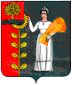 ПОСТАНОВЛЕНИЕАдминистрации сельского поселенияХворостянский сельсоветДобринского муниципального района Липецкой областиРоссийской Федерации28.01.2021                  ж.д.ст.Хворостянка                                №4О внесении изменений  в муниципальную программу сельскогопоселения Хворостянский сельсовет «Устойчивое развитие территории сельского поселения Хворостянский сельсовет на 2019-2024 годы»   В соответствии с Постановлением администрации сельского поселения Хворостянский сельсовет от 07.09.2020 г. № 72 «О Порядке разработки, формирования, реализации  и проведения оценки эффективности  реализации муниципальных программ сельского поселения Хворостянский сельсовет Добринского муниципального района Липецкой области» администрация сельского поселения Хворостянский сельсовет ПОСТАНОВЛЯЕТ:1.Внести изменения  в муниципальную программу сельского поселения   Хворостянский сельсовет «Устойчивое развитие территории сельского поселения Хворостянский сельсовет на 2019-2024 годы» (приложение).2.Постановление вступает в силу со дня его официального обнародования.3.Контроль за выполнением настоящего постановления оставляю за собой. Глава администрациисельского поселения Хворостянский сельсовет	В.Г. КуриловПриняты постановлением администрации сельского поселения Хворостянский сельсоветДобринского муниципального районаЛипецкой области Российской Федерации	от 28.01.2021 г.  № 4          Изменения  в муниципальную программу сельского поселения Хворостянский сельсовет «Устойчивое развитие территории сельского поселения Хворостянский сельсовет на 2019-2024 годы»Внести в муниципальную программу сельского поселения Хворостянский сельсовет «Устойчивое развитие территории сельского поселения Хворостянский сельсовет на 2019-2024 годы», утвержденную постановлением администрации сельского поселения Хворостянский сельсовет № 88 от 22.10.2020г.1.  в муниципальную программу:а) паспорт муниципальной программы изложить в следующей редакции:ПАСПОРТмуниципальной программы«Устойчивое развитие территории сельского поселения Хворостянский сельсовет  на 2019-2024годы».б) в разделе 2 пункт 1.6. изложить в новой редакции:«1.6.  Финансовое обеспечение реализации Программы в 2019-2024 годах планируется осуществлять за счет собственные средства бюджета поселения, внебюджетных  средства, а также средства в виде межбюджетных трансфертов. (Приложение 1)Общий объем финансирования Программы за весь период реализации прогнозно составит 34 403 194,68, в том числе:             -  подпрограммы  « Обеспечение  населения качественной, развитой инфраструктурой и повышение уровня благоустройства территории сельского  поселения Хворостянский сельсовет»  - предположительно 21 553 920,9 руб.;            - подпрограммы  «Развитие  социальной сферы на территории  сельского поселения Хворостянский сельсовет» - предположительно 10 314 486,00 руб.;           -  подпрограммы «Обеспечение  безопасности  человека и природной среды на территории сельского  поселения Хворостянский сельсовет»  - предположительно 9 000,00 руб.       - подпрограммы «Обеспечение реализации муниципальной политики  на территории сельского поселении Хворостянский сельсовет» - предположительно 763 681,78 руб.       - подпрограммы «Энергосбережение и повышение энергетической эффективности на территории сельского поселения Хворостянский сельсовет» - 1 762 106,00 руб. Описание ресурсного обеспечения муниципальной программы в разрезе источников финансирования представлено в приложении 1 к  муниципальной программе»в) раздел 4 изложить в новой редакции:«Для решения поставленной цели и задач муниципальной программы реализуются пять подпрограмм:         1. « Обеспечение  населения качественной, развитой инфраструктурой и повышение уровня благоустройства территории сельского  поселения Хворостянский сельсовет». Подпрограмма направлена на обеспечение жителей качественной инфраструктурой и услугами благоустройства.        Реализация мероприятий подпрограммы позволит улучшить обеспечение населения питьевой водой нормативного качества, качество автомобильных дорог местного значения и благоустройство территории поселения. Реализация данных мероприятий должно способствовать увеличению продолжительности жизни населения за счет снижения смертности и улучшения качества жизни.     2. «Развитие  социальной сферы на территории  сельского поселения Хворостянский сельсовет».  Подпрограмма направлена на создание условий для безопасного проживания, работы и отдыха на территории поселения, сохранение и развитие природного потенциала поселения.  Реализация мероприятий подпрограммы позволит создать условия для самореализации молодежи, повысить уровень развития спорта, что поспособствует формированию духовно-нравственного и здорового образа жизни населения, повысить привлекательность жизни и работы на селе, что должно привлечь молодежь и сократить их отток в город, а так же понизить влияние вредных привычек на организм человека.      3. «Обеспечение  безопасности  человека и природной среды на территории сельского  поселения Хворостянский сельсовет». Подпрограмма направлена на создание условий для безопасного проживания, работы и отдыха на территории поселения, сохранение и развитие природного потенциала поселения. Реализация мероприятий подпрограммы позволит усилить пропаганду знаний и обучение населения безопасному поведению в экстремальных ситуациях, профилактике и предупреждению ЧС, повысить процент обеспеченности работников администрации средствами защиты органов дыхания и медицинской защиты, не допустить возникновение пожаров на территории сельского поселения, что будет способствовать снижению количества пострадавших в результате чрезвычайной ситуации.     4.«Обеспечение реализации муниципальной политики  на территории сельского поселении Хворостянский сельсовет». Подпрограмма направлена на  повышение эффективности и результативности деятельности органов местного самоуправления сельского поселения. Реализация мероприятий подпрограммы позволит улучшить количественные показатели и качественную оценку изменений, происходящих в органах местного самоуправления, повысить квалификацию кадрового состава муниципальной службы, за счет совершенствования подготовки, переподготовки и повышения квалификации муниципальных служащих сельского поселения.    5. «Энергосбережение и повышение энергетической эффективности на территории сельского поселения Хворостянский сельсовет»  В совокупности все эти подпрограммы позволяют   добиться результатов, связанных с улучшением условий проживания населения  на территории сельского поселения.2. в подпрограмму 1:а) паспорт подпрограммы изложить в следующей редакции:ПАСПОРТПодпрограммы«Обеспечение  населения качественной, развитой инфраструктурой иповышение уровня благоустройства территории сельского  поселенияХворостянский сельсовет».Муниципальной программы «Устойчивое развитие территории сельского поселения Хворостянский сельсовет на 2019-2024 годы»б) в разделе 2 пункт 2.3. изложить в следующей редакции:«2.3. Источниками финансирования Подпрограммы могут являться собственные средства бюджета поселения, внебюджетные  средства, а также средства в виде межбюджетных трансфертов.Объем финансирования и перечень мероприятий по реализации Подпрограммы  уточняется ежегодно при формировании местного бюджета на очередной финансовый год. Прогнозируемая потребность в ресурсном обеспечении для реализации данной Подпрограммы составит 21 553 920,90  руб. в том числе по годам: 2019 г. –11 339 449,90 руб., 2020 г. – 5 491 563,00 руб., 2021 г. –2 864 795,00 руб., 2022 г. –    619 127,00 руб., 2023 г. –    619 493,00 руб., 2024 г. –    619 493,00 руб.»3. в подпрограмму 2 :а) паспорт подпрограммы  изложить в следующей редакции:ПАСПОРТПодпрограммы«Развитие социальной сферы на территории  сельского поселения Хворостянский сельсовет»Муниципальной программы «Устойчивое развитие территории сельского поселения Хворостянский сельсовет на 2019-2024 годы»б) в разделе 2 пункт 2.3. изложить в следующей редакции:«2.3. Источниками финансирования Подпрограммы могут являться собственные средства бюджета поселения, внебюджетные  средства, а также средства в виде межбюджетных трансфертов.Объем финансирования и перечень мероприятий по реализации Подпрограммы  уточняется ежегодно при формировании местного бюджета на очередной финансовый год. Прогнозируемая потребность в ресурсном обеспечении для реализации данной Подпрограммы составит 10 314 486,00  руб., в том числе по годам:2019 г. –  2 674 994 руб.,2020 г. –  2 520 076 руб.,2021 г. –  1 277 354 руб.,2022 г. –  1 277 354 руб.,2023 г. –  1 277 354 руб.,2024 г. –  1 287 354 руб.»4. в подпрограмму 4:а) паспорт подпрограммы 4 изложить в следующей редакции:ПАСПОРТПодпрограммы «Обеспечение реализации муниципальной политики на территории сельского поселения  Хворостянский сельсовет »Муниципальной программы «Устойчивое развитие территории сельского поселения Хворостянский сельсовет на 2019-2024 годы» б) в разделе 2 пункт 2.3. изложить в следующей редакции«2.3. Источниками финансирования Подпрограммы могут являться собственные средства бюджета поселения, внебюджетные  средства, а также средства в виде межбюджетных субсидий.Объем финансирования и перечень мероприятий по реализации Подпрограммы уточняются ежегодно при формировании местного бюджета на очередной финансовый год. Прогнозируемая потребность в ресурсном обеспечении для реализации данной Подпрограммы составит 763 681,78 руб., в том числе по годам:2019 г. –  475 208,27 руб.,2020 г. –    92 807,15 руб.,2021 г. –    61 888,51 руб.,2022 г. –    61 888,91 руб.,2023 г. –    61 888,94 руб.,2024 г. –    10 000,00 руб.,»5. добавить в муниципальную программу подпрограмму 5 следующего содержания: ПАСПОРТПодпрограммы«Энергосбережение и повышение энергетической эффективности на территории сельского  поселения Хворостянский сельсовет».Муниципальной программы «Устойчивое развитие территории сельского поселения Хворостянский сельсовет на 2019-2024 годы»1. Содержание проблемы и обоснование необходимости ее решения программными методами.В настоящее время достаточно остро стоит проблема повышения эффективности энергосбережения топливно-энергетических ресурсов. В связи с резким удорожанием стоимости энергоресурсов увеличивается доля затрат муниципального бюджета на их оплату.Отсутствие приборов учета не стимулирует применения рациональных методов расходования топливно-энергетических ресурсов. Существующие здания и сооружения, инженерные коммуникации не отвечают современным строительным нормам и правилам по энергосбережению.Все это значительно увеличивает долю расходов из местного бюджета на содержание систем теплоснабжения (ремонт теплотрасс, котельных, тепловых узлов). Решение поставленной проблемы невозможно без комплексного подхода к энергосбережению и реализации необходимых мероприятий по энергосбережению и повышению энергетической эффективности.Одним из направлений по реализации мероприятий по энергосбережению является перевод жилых помещений на индивидуальные источники теплоснабжения и удовлетворение спроса потребителей на тепловую энергию в виде горячей воды для нужд отопления и горячего водоснабжения, обеспечение надежного и экономичного теплоснабжения, сокращение воздействия на окружающую среду, а также экономическое стимулирование внедрения энергосберегающих технологий.Согласно статье 8 Федерального закона РФ от 23 ноября 2009 года №261-ФЗ «Об энергосбережении и о повышении энергетической эффективности и о внесении изменений в отдельные законодательные акты Российской Федерации» к полномочиям органов местного самоуправления в области энергосбережения и повышения энергетической эффективности относятся:1) разработка и реализация муниципальных программ в области энергосбережения и повышения энергетической эффективности;2) установление требований к программам в области энергосбережения и повышения энергетической эффективности организаций коммунального комплекса, цены (тарифы) на товары, услуги которых подлежат установлению органами местного самоуправления;3) информационное обеспечение мероприятий по энергосбережению и повышению энергетической эффективности, определенных в качестве обязательных федеральными законами и иными нормативными правовыми актами Российской Федерации, а также предусмотренных соответствующей муниципальной программой в области энергосбережения и повышения энергетической эффективности;4) координация мероприятий по энергосбережению и повышению энергетической эффективности и контроль за их проведением муниципальными учреждениями, муниципальными унитарными предприятиями.2. Приоритеты муниципальной политики в сфере реализации подпрограммы, задачи, показатели задач подпрограммы, методика расчетов показателей задач подпрограммы, ресурсное обеспечение подпрограммы2.1. Реализация Подпрограммы направлена на обеспечение устойчивого и эффективного функционирования экономики поселения за счет рационального использования энергетических ресурсов, перевод экономики ее на энергосберегающий путь развития посредством выполнения следующих задач:- снижение объема потребления и  сокращение расходов на оплату энергоресурсов администрацией сельского поселения.	Задача 1. Снижение объема потребления и  сокращение расходов на оплату энергоресурсов администрацией сельского поселения.	Решение данной задачи направлено  на модернизацию (реконструкцию) системы теплоснабжения с применением энергосберегающих технологий и материалов здания администрации сельского поселения Хворостянский сельсовет Добринского муниципального района по адресу: Липецкая область, Добринский район, ж.д.ст. Хворостянка, ул. Первомайская, д.1  Основным показателем решения данной задачи является:  -  объем экономии топливно-энергетических ресурсов, тонн.      2.2. Оценка достижения задач подпрограммы по годам ее реализации осуществляется посредством определения степени и полноты достижения поставленных задач.Степень эффективности реализации подпрограммы определяется путем сопоставления фактических значений показателей с прогнозными значениями, установленными подпрограммой на год.   2.3. Источниками финансирования Подпрограммы могут являться собственные средства бюджета поселения, внебюджетные  средства, а также средства в виде межбюджетных трансфертов.Объем финансирования и перечень мероприятий по реализации Подпрограммы  уточняется ежегодно при формировании местного бюджета на очередной финансовый год. Прогнозируемая потребность в ресурсном обеспечении для реализации данной Подпрограммы составит 1 762 106,00  руб. в том числе по годам:2019 г. –                0,00 руб.,2020 г. –                0,00 руб.2021 г. –               1 762 106,00 руб.,2022 г. –                0,00 руб.,2023 г. –                0,00 руб.,2024 г. –                0,00 руб.,3.  Основные мероприятия подпрограммы с указанием основных механизмов их реализации.Перечень основных мероприятий6. приложение 1 к муниципальной программе изложить в новой  редакции:	Приложение № 1 кмуниципальной программеСведения о целях, задачах, индикаторах, показателях, ресурсном обеспечении в разрезе источников финансирования муниципальной программы «Устойчивое развитие территории сельского поселения Хворостянский сельсовет на 2019-2024 годы»Ответственный исполнитель Администрация сельского поселение Хворостянский сельсовет Добринского муниципального района (далее – Хворостянский сельский советСроки и этапы реализации муниципальной программы          2019 – 2024 годыПодпрограммы1. « Обеспечение  населения качественной, развитой инфраструктурой и повышение уровня благоустройства территории сельского  поселения Хворостянский сельсовет».2. «Развитие  социальной сферы на территории  сельского поселения Хворостянский сельсовет».3. «Обеспечение  безопасности  человека и природной среды на территории сельского  поселения Хворостянский сельсовет»4.«Обеспечение реализации муниципальной политики  на территории сельского поселении Хворостянский сельсовет»5. «Энергосбережение и повышение энергетической эффективности на территории сельского поселения Хворостянский сельсовет»Цели муниципальной программыПовышение качества жизни населения, его занятости и самозанятости, экономических, социальных и культурных возможностей на основе экономического и социального развития поселенияИндикаторы цели - количество предприятий сферы культуры, коммунального хозяйства, расположенных на территории поселения, ед.;- создание новых рабочих мест, ед.;- темп роста налоговых поступлений, %;- количество площадок ТБО(сбора мусора), игровых площадок для детей, ед.;- количество дорог общего пользования с твердым покрытием, км.;-количество мероприятий по наглядной агитации в сфере безопасности по ГО и ЧС и пожарной безопасности, ед.;- количество пожарных водоемов и гидрантов , ед.;- количество мест отдыха, пляжей, ед.;- количество проживаемого населения, чел.;- ввод жилья, кв.м.;-количество муниципальных служащих прошедших повышение квалификации, чел. Задачи  муниципальной программы1. Обеспечение жителей качественной инфраструктурой и услугами благоустройства. 2. Сохранение и развитие спорта, культурного потенциала населения; 
3. Создание условий для безопасного проживания, работы и отдыха на территории поселения, сохранение и развитие природного потенциала поселения.4. Повышение эффективности и результативности деятельности органов местного самоуправления.5. Повышение энергетической эффективности экономики сельского поселения.Показатели задач1.1. Удельный вес дорог с твердым покрытием в общей протяженности дорог местного значения в пределах поселения, %.1.2. Доля протяженности освещенных частей улиц, проездов в их общей протяженности, %.1.3. Обеспеченность населения централизованным водоснабжением, %..1.4. Обеспечение населения поселения централизованным газоснабжением, %.2.1. Доля населения, систематически занимающегося физической культурой и спортом, %.2.2. Доля населения , участвующего в культурно - досуговых мероприятиях, %.3.1. Количество проведенных комплексных мероприятий по снижению числа чрезвычайных ситуаций природного и техногенного характера, шт. 4.1. Удельный вес муниципальных служащих , имеющих высшее образование, %.4.2. Численность муниципальных служащих, прошедших курсы повышения квалификации, чел. 5.1. Экономия электричества в натуральном выражении, Квт/чПараметры финансового обеспечения всего, в том числе по годам реализации программы   Объем финансирования составляет 34 403 194,68 руб., из них:2019 год – 14 489 652,17 руб.2020 год –   8 108 946,15 руб.2021 год –   5 970 643,51 руб.2022 год –   1 958 369,91 руб.2023 год –   1 958 735,94 руб.2024 год –   1 916 847,00 руб.   Объемы финансирования программы ежегодно уточняются при формировании местного бюджета на очередной финансовый год и плановый период.Ожидаемые  результаты реализации муниципальной  программы . В результате реализации программы к 2024 году предполагается:- повысить эффективность деятельности органа местного самоуправления;- повысить уровень безопасного проживания, работы и отдыха населения на территории сельского поселения;- повысить уровень жизни населения сельского поселения за счет комплексного благоустройства;- повысить уровень культуры населения, привлечь как можно больше населения к занятиям спортом.  - снизить объемы потребления энергетических ресурсов.Ответственный исполнительАдминистрация сельского поселения Хворостянский сельсовет Добринского муниципального района (далее – Хворостянский сельский совет)Задачи подпрограммы  Развитие инженерной  инфраструктуры территории   сельского поселения.  Обеспечение доступа населения к сети «Интернет».Обеспечение проведения  мероприятий по благоустройству территории поселения.Улучшение внешнего облика жилого фонда поселения, условий проживания граждан.Газификация населенных пунктов сельского поселения.Показатели задач подпрограммы1.1 Протяженность построенных, капитально отремонтированных и прошедших  текущий ремонт дорог, км. 2.1.  Протяженность проложенного магистрального волоконно-оптического канала связи,  км. 3.1. Протяженность освещенных  частей улиц, проездов, км.3.2.Установка и обустройство детских и спортивных площадок, шт.3.3.   Приобретение контейнеров для мусора, шт.4.1. Текущий и капитальный ремонт муниципального жилья, кв.м.5.1.  Протяженность построенного газопровода, кмЭтапы и сроки реализации подпрограммы2019 - 2024 годы.Параметры финансового обеспечения всего, в том числе по годам реализации подпрограммыПрогнозируемый объем финансирования составит –  21 553 920,90   руб., в том числе по годам реализации: 2019 г. –11 339 449,90 руб., 2020 г. – 5 491 563,00 руб., 2021 г. –2 864 795,00 руб., 2022 г. –    619 127,00 руб., 2023 г. –    619 493,00 руб., 2024 г. –    619 493,00 руб.Объемы финансирования подпрограммы подлежат ежегодному уточнению при формировании бюджета сельского поселения на очередной финансовый годОжидаемые результаты реализации подпрограммыРеализация подпрограммы к 2024 году позволит:1. Качественное, бесперебойное освещение населенных пунктов с использованием современного технологического оборудования;2. Увеличение доли благоустроенных общественных пространств;3. Улучшение технического состояния отдельных объектов благоустройства; 4.  Улучшение санитарного и экологического состояния поселения, ликвидацию несанкционированных свалок;5. Газификация населенных пунктов сельского поселения природным газом;6. Беспрепятственный и качественный доступ населения к всемирной сети «Интернет». Ответственный исполнительАдминистрация сельского поселения Хворостянский сельсовет Добринского муниципального района (далее – Хворостянский сельский совет)Задачи подпрограммы1. Создание условий для формирование духовно-нравственного и здорового образа жизни населения, создание условий для развития массового спорта. 2. Поддержка и развитие творческого потенциала сельского  поселения.Показатели задач подпрограммыПоказатель 1.1.  Количество мероприятий, направленных на физическое развитие, пропаганду здорового образа жизни, шт.Показатель 2.1. Количество проводимых культурно-досуговых  мероприятий, шт.Показатель 2.2.  Количество кружков по интересам, шт.Этапы и сроки реализации подпрограммы 2019 по 2024 годы.Параметры финансового обеспечения всего, в том числе по годам реализации подпрограммыПрогнозируемый объем финансирования составит –10 314 486,00  руб., в том числе по годам реализации:2019 г. – 2 674 994 руб.,2020 г. – 2 520 076 руб.,2021 г. – 1 277 354 руб.,2022 г. – 1 277 354 руб.,2023 г. – 1 277 354 руб.,2024 г. – 1 287 354 руб.,Объемы финансирования подпрограммы подлежат ежегодному уточнению при формировании бюджета сельского поселения на очередной финансовый годОжидаемые результаты реализации подпрограммы Реализация подпрограммы позволит обеспечить к 2024 году:1. увеличение количества мероприятий, направленных на развитие массового спорта, пропаганду здорового образа жизни до 30 шт.2. увеличение количество мероприятий, проводимых культурно-досуговыми учреждениями до 350 мероприятий.3. Рост количества кружков по интресам.Ответственный исполнительАдминистрация сельского поселения Хворостянский сельсовет Добринского муниципального района (далее- Хворостянский сельский совет)Задачи Подпрограммы1. Обеспечение финансово-экономического развития органов местного самоуправления.Показатели задач подпрограммы1.1. Соотношение расходов на содержание аппарата управления сельского поселения к общему объему доходов, %.1.2.Численность  муниципальных служащих, прошедших переподготовку, курсы повышения квалификации, чел Этапы и сроки реализации Подпрограммы  2019-2024 гг.Параметры финансового обеспечения всего, в том числе по годам реализации подпрограммы Прогнозируемый объем финансирования составит – 763 681,78 руб., в том числе по годам реализации:2019 г. –  475 208,27 руб.,2020 г. –    92 807,15 руб.,2021 г. –    61 888,51 руб.,2022 г. –    61 888,91 руб.,2023 г. –    61 888,94 руб.,2024 г. –    10 000,00 руб.,Объемы финансирования подпрограммы подлежат ежегодному уточнению при формировании бюджета сельского поселения на очередной финансовый год        
 Ожидаемые результаты реализации подпрограммыРеализация подпрограммы к 2024 году позволит: - снизить долю расходов на содержание аппарата управления сельского поселения к общему объему собственных доходов на 10%;- подготовить, переподготовить и пройти повышение квалификации 3 муниципальных служащих ;Ответственный исполнительАдминистрация сельского поселения Хворостянский сельсовет Добринского муниципального района (далее – Хворостянский сельский совет)Задачи подпрограммы1. Снижение объема потребления и  сокращение расходов на оплату энергоресурсов администрацией сельского поселения. Показатели задач подпрограммы1.1. Объем экономии топливно-энергетических ресурсов, тонн.Этапы и сроки реализации подпрограммы2019 - 2024 годы.Параметры финансового обеспечения всего, в том числе по годам реализации подпрограммыПрогнозируемый объем финансирования составит – 1 762 106,00  руб., в том числе по годам реализации:2019 г. – 0,00 руб.,2020 г. – 0,00 руб.,2021 г. – 1 762 106,00 руб.,2022 г. – 0,00 руб.,2023 г. – 0,00 руб., 2024 г. –0,00 руб.Объемы финансирования подпрограммы подлежат ежегодному уточнению при формировании бюджета сельского поселения на очередной финансовый годОжидаемые результаты реализации подпрограммыРеализация подпрограммы к 2024 году позволит:1.Снизить объемы потребления энергетических ресурсов;2. Снизить нагрузку по оплате энергоносителей на местный бюджет сельского поселения.N п/пНаименование основного мероприятияНаименование мероприятий приоритетных (региональных) проектов, мероприятий, финансирование которых осуществляется с привлечением субсидий, иных межбюджетных трансфертов из федерального, областного и районного бюджетовМеханизм реализации основного мероприятия61Реализация мероприятий в области энергосбережения и повышения энергетической эффективности на территории сельского поселения.Модернизация (реконструкция) системы теплоснабжения с применением энергосберегающих технологий и материалов здания администрации сельского поселения Хворостянский сельсовет Добринского муниципального района по адресу: Липецкая область, Добринский район, ж.д.ст. Хворостянка, ул. Первомайская, д.1 (перевод с угля на природный газ).  Привлечение средств федерального, областного, районного бюджета, посредством направления заявок на включение мероприятий в программу федерального, областного и районного значения. Целевое использование средств в соответствии с поставленными задачамиN п/пНаименованиецелей, индикаторов,задач, 1  показателей,подпрограмм, основных мероприятий, мероприятий приоритетных (региональных) проектов,мероприятий, финансирование которыхосуществляется спривлечением субсидий, иных межбюджетныхтрансфертов изфедерального, областного, районногобюджетов2 Ответственный исполнитель,соисполнитель2 Ответственный исполнитель,соисполнитель2 Ответственный исполнитель,соисполнительИсточники ресурсного обеспеченияЕдиница измеренияЕдиница измеренияЕдиница измеренияЕдиница измеренияЕдиница измеренияЕдиница измеренияЕдиница измеренияЗначения индикаторов, показателей и объемов финансированияЗначения индикаторов, показателей и объемов финансированияЗначения индикаторов, показателей и объемов финансированияЗначения индикаторов, показателей и объемов финансированияЗначения индикаторов, показателей и объемов финансированияЗначения индикаторов, показателей и объемов финансированияЗначения индикаторов, показателей и объемов финансированияЗначения индикаторов, показателей и объемов финансированияЗначения индикаторов, показателей и объемов финансированияЗначения индикаторов, показателей и объемов финансированияЗначения индикаторов, показателей и объемов финансированияЗначения индикаторов, показателей и объемов финансированияЗначения индикаторов, показателей и объемов финансированияЗначения индикаторов, показателей и объемов финансированияЗначения индикаторов, показателей и объемов финансированияЗначения индикаторов, показателей и объемов финансированияЗначения индикаторов, показателей и объемов финансированияЗначения индикаторов, показателей и объемов финансированияЗначения индикаторов, показателей и объемов финансированияЗначения индикаторов, показателей и объемов финансированияЗначения индикаторов, показателей и объемов финансированияЗначения индикаторов, показателей и объемов финансированияЗначения индикаторов, показателей и объемов финансированияЗначения индикаторов, показателей и объемов финансированияЗначения индикаторов, показателей и объемов финансированияЗначения индикаторов, показателей и объемов финансированияN п/пНаименованиецелей, индикаторов,задач, 1  показателей,подпрограмм, основных мероприятий, мероприятий приоритетных (региональных) проектов,мероприятий, финансирование которыхосуществляется спривлечением субсидий, иных межбюджетныхтрансфертов изфедерального, областного, районногобюджетов2 Ответственный исполнитель,соисполнитель2 Ответственный исполнитель,соисполнитель2 Ответственный исполнитель,соисполнительИсточники ресурсного обеспеченияЕдиница измеренияЕдиница измеренияЕдиница измеренияЕдиница измеренияЕдиница измеренияЕдиница измеренияЕдиница измерения2018г.2018г.2018г.2018г.2019г.2020г. 2020г. 2020г. 2020г. 2020г. 2021 г.2021 г.2021 г.2021 г.2022г.2022г.2022г.2022г.2022г.2023 г.2023 г.2023 г.2024г.2024г.2024г.2024г.11Цель муниципальной программы:  Повышение качества жизни населения, его занятости и самозанятости, экономических, социальных и культурных возможностей на основе экономического и социального развития поселения.Цель муниципальной программы:  Повышение качества жизни населения, его занятости и самозанятости, экономических, социальных и культурных возможностей на основе экономического и социального развития поселения.Цель муниципальной программы:  Повышение качества жизни населения, его занятости и самозанятости, экономических, социальных и культурных возможностей на основе экономического и социального развития поселения.Цель муниципальной программы:  Повышение качества жизни населения, его занятости и самозанятости, экономических, социальных и культурных возможностей на основе экономического и социального развития поселения.Цель муниципальной программы:  Повышение качества жизни населения, его занятости и самозанятости, экономических, социальных и культурных возможностей на основе экономического и социального развития поселения.Цель муниципальной программы:  Повышение качества жизни населения, его занятости и самозанятости, экономических, социальных и культурных возможностей на основе экономического и социального развития поселения.Цель муниципальной программы:  Повышение качества жизни населения, его занятости и самозанятости, экономических, социальных и культурных возможностей на основе экономического и социального развития поселения.Цель муниципальной программы:  Повышение качества жизни населения, его занятости и самозанятости, экономических, социальных и культурных возможностей на основе экономического и социального развития поселения.Цель муниципальной программы:  Повышение качества жизни населения, его занятости и самозанятости, экономических, социальных и культурных возможностей на основе экономического и социального развития поселения.Цель муниципальной программы:  Повышение качества жизни населения, его занятости и самозанятости, экономических, социальных и культурных возможностей на основе экономического и социального развития поселения.Цель муниципальной программы:  Повышение качества жизни населения, его занятости и самозанятости, экономических, социальных и культурных возможностей на основе экономического и социального развития поселения.Цель муниципальной программы:  Повышение качества жизни населения, его занятости и самозанятости, экономических, социальных и культурных возможностей на основе экономического и социального развития поселения.Цель муниципальной программы:  Повышение качества жизни населения, его занятости и самозанятости, экономических, социальных и культурных возможностей на основе экономического и социального развития поселения.Цель муниципальной программы:  Повышение качества жизни населения, его занятости и самозанятости, экономических, социальных и культурных возможностей на основе экономического и социального развития поселения.Цель муниципальной программы:  Повышение качества жизни населения, его занятости и самозанятости, экономических, социальных и культурных возможностей на основе экономического и социального развития поселения.Цель муниципальной программы:  Повышение качества жизни населения, его занятости и самозанятости, экономических, социальных и культурных возможностей на основе экономического и социального развития поселения.Цель муниципальной программы:  Повышение качества жизни населения, его занятости и самозанятости, экономических, социальных и культурных возможностей на основе экономического и социального развития поселения.Цель муниципальной программы:  Повышение качества жизни населения, его занятости и самозанятости, экономических, социальных и культурных возможностей на основе экономического и социального развития поселения.Цель муниципальной программы:  Повышение качества жизни населения, его занятости и самозанятости, экономических, социальных и культурных возможностей на основе экономического и социального развития поселения.Цель муниципальной программы:  Повышение качества жизни населения, его занятости и самозанятости, экономических, социальных и культурных возможностей на основе экономического и социального развития поселения.Цель муниципальной программы:  Повышение качества жизни населения, его занятости и самозанятости, экономических, социальных и культурных возможностей на основе экономического и социального развития поселения.Цель муниципальной программы:  Повышение качества жизни населения, его занятости и самозанятости, экономических, социальных и культурных возможностей на основе экономического и социального развития поселения.Цель муниципальной программы:  Повышение качества жизни населения, его занятости и самозанятости, экономических, социальных и культурных возможностей на основе экономического и социального развития поселения.Цель муниципальной программы:  Повышение качества жизни населения, его занятости и самозанятости, экономических, социальных и культурных возможностей на основе экономического и социального развития поселения.Цель муниципальной программы:  Повышение качества жизни населения, его занятости и самозанятости, экономических, социальных и культурных возможностей на основе экономического и социального развития поселения.Цель муниципальной программы:  Повышение качества жизни населения, его занятости и самозанятости, экономических, социальных и культурных возможностей на основе экономического и социального развития поселения.Цель муниципальной программы:  Повышение качества жизни населения, его занятости и самозанятости, экономических, социальных и культурных возможностей на основе экономического и социального развития поселения.Цель муниципальной программы:  Повышение качества жизни населения, его занятости и самозанятости, экономических, социальных и культурных возможностей на основе экономического и социального развития поселения.Цель муниципальной программы:  Повышение качества жизни населения, его занятости и самозанятости, экономических, социальных и культурных возможностей на основе экономического и социального развития поселения.Цель муниципальной программы:  Повышение качества жизни населения, его занятости и самозанятости, экономических, социальных и культурных возможностей на основе экономического и социального развития поселения.Цель муниципальной программы:  Повышение качества жизни населения, его занятости и самозанятости, экономических, социальных и культурных возможностей на основе экономического и социального развития поселения.Цель муниципальной программы:  Повышение качества жизни населения, его занятости и самозанятости, экономических, социальных и культурных возможностей на основе экономического и социального развития поселения.Цель муниципальной программы:  Повышение качества жизни населения, его занятости и самозанятости, экономических, социальных и культурных возможностей на основе экономического и социального развития поселения.Цель муниципальной программы:  Повышение качества жизни населения, его занятости и самозанятости, экономических, социальных и культурных возможностей на основе экономического и социального развития поселения.Цель муниципальной программы:  Повышение качества жизни населения, его занятости и самозанятости, экономических, социальных и культурных возможностей на основе экономического и социального развития поселения.Цель муниципальной программы:  Повышение качества жизни населения, его занятости и самозанятости, экономических, социальных и культурных возможностей на основе экономического и социального развития поселения.Цель муниципальной программы:  Повышение качества жизни населения, его занятости и самозанятости, экономических, социальных и культурных возможностей на основе экономического и социального развития поселения.Цель муниципальной программы:  Повышение качества жизни населения, его занятости и самозанятости, экономических, социальных и культурных возможностей на основе экономического и социального развития поселения.22Индикатор 1. Количество предприятий сферы культуры, коммунального хозяйства, расположенных на территории поселенияАдминистрация сельского поселенияАдминистрация сельского поселенияАдминистрация сельского поселенияед.ед.ед.ед.ед.ед.ед.4444444444444444444444444433Индикатор 2. Создание новых рабочих местАдминистрация сельского поселенияАдминистрация сельского поселенияАдминистрация сельского поселенияед.ед.ед.ед.ед.ед.ед.444444444444445555555555554Индикатор 3. Темп роста налоговых поступленийАдминистрация сельского поселенияАдминистрация сельского поселенияАдминистрация сельского поселения%%%%%%%333333333333334444444444445Индикатор 4. Количество площадок ТБО(сбора мусора), игровых площадок для детейАдминистрация сельского поселенияАдминистрация сельского поселенияАдминистрация сельского поселенияед.ед.ед.ед.ед.ед.ед.2222233333333344444555556666Индикатор 5. Количество дорог общего пользования с твердым покрытиемАдминистрация сельского поселенияАдминистрация сельского поселенияАдминистрация сельского поселениякм.км.км.км.км.км.км.16,3516,3516,3516,3517,017,517,517,517,517,517,517,518,018,018,818,818,818,818,819,319,319,319,319,320,020,07Индикатор 6. Количество мероприятий по наглядной агитации в сфере безопасности по ГО и ЧС и пожарной безопасности.Администрация сельского поселенияАдминистрация сельского поселенияАдминистрация сельского поселенияед.ед.ед.ед.ед.ед.ед.3333333333334444444444445588Индикатор 7. Количество пожарных водоемов и гидрантовАдминистрация сельского поселенияАдминистрация сельского поселенияАдминистрация сельского поселенияед.ед.ед.ед.ед.ед.ед.333333333333444444444444449Индикатор 8. Количество мест отдыха, пляжей.Администрация сельского поселенияАдминистрация сельского поселенияАдминистрация сельского поселенияед.ед.ед.ед.ед.ед.ед.1111111111112222222222222210Индикатор 9. Количество проживаемого населения.Администрация сельского поселенияАдминистрация сельского поселенияАдминистрация сельского поселениячел.чел.чел.чел.чел.чел.чел.1306130613061306130613061306130613061306130613061308130813091309130913091309131213121312131213121315131511Индикатор 10. Ввод жилья.Администрация сельского поселенияАдминистрация сельского поселенияАдминистрация сельского поселениякв.м.кв.м.кв.м.кв.м.кв.м.кв.м.кв.м.72072072072075080080080080080080080081081082082082082082085085085085085088088012Индикатор 11. Количество муниципальных служащих прошедших повышение квалификации,Администрация сельского поселенияАдминистрация сельского поселенияАдминистрация сельского поселениячел.чел.чел.чел.чел.чел.чел.11111222222222222222222222.13Задача 1 муниципальной программы: Обеспечение жителей качественной инфраструктурой и услугами благоустройства.14Показатель 1 задачи 1. муниципальной программы: Удельный вес дорог с твердым покрытием в общей протяженности дорог местного значения в пределах поселенияАдминистрация сельского поселенияАдминистрация сельского поселенияАдминистрация сельского поселения%%%%%%%656565656870707070707070727275757575787878787878808015Показатель 2 задачи 1. муниципальной программы: Доля протяженности освещенных частей улиц, проездов в их общей протяженностиАдминистрация сельского поселенияАдминистрация сельского поселенияАдминистрация сельского поселения%%%%%%%85858585859090909090909090909595959595959595959510010016Показатель 3 задачи 1. муниципальной программы:  Обеспеченность населения централизованным водоснабжениемАдминистрация сельского поселенияАдминистрация сельского поселенияАдминистрация сельского поселения%%%%%%%85858585858686868686868690909595959595959595959510010017Показатель 4 задачи 1. муниципальной программы: Обеспечение населения поселения централизованным газоснабжениемАдминистрация сельского поселенияАдминистрация сельского поселенияАдминистрация сельского поселения%%%%%%%7373737385858585858585858585909090909090909090909090118Подпрограмма 1. Обеспечение  населения качественной, развитой инфраструктурой и повышение уровня благоустройства территории сельского  поселения Хворостянский сельсовет.Подпрограмма 1. Обеспечение  населения качественной, развитой инфраструктурой и повышение уровня благоустройства территории сельского  поселения Хворостянский сельсовет.Подпрограмма 1. Обеспечение  населения качественной, развитой инфраструктурой и повышение уровня благоустройства территории сельского  поселения Хворостянский сельсовет.Подпрограмма 1. Обеспечение  населения качественной, развитой инфраструктурой и повышение уровня благоустройства территории сельского  поселения Хворостянский сельсовет.Подпрограмма 1. Обеспечение  населения качественной, развитой инфраструктурой и повышение уровня благоустройства территории сельского  поселения Хворостянский сельсовет.Подпрограмма 1. Обеспечение  населения качественной, развитой инфраструктурой и повышение уровня благоустройства территории сельского  поселения Хворостянский сельсовет.Подпрограмма 1. Обеспечение  населения качественной, развитой инфраструктурой и повышение уровня благоустройства территории сельского  поселения Хворостянский сельсовет.Подпрограмма 1. Обеспечение  населения качественной, развитой инфраструктурой и повышение уровня благоустройства территории сельского  поселения Хворостянский сельсовет.Подпрограмма 1. Обеспечение  населения качественной, развитой инфраструктурой и повышение уровня благоустройства территории сельского  поселения Хворостянский сельсовет.Подпрограмма 1. Обеспечение  населения качественной, развитой инфраструктурой и повышение уровня благоустройства территории сельского  поселения Хворостянский сельсовет.Подпрограмма 1. Обеспечение  населения качественной, развитой инфраструктурой и повышение уровня благоустройства территории сельского  поселения Хворостянский сельсовет.Подпрограмма 1. Обеспечение  населения качественной, развитой инфраструктурой и повышение уровня благоустройства территории сельского  поселения Хворостянский сельсовет.Подпрограмма 1. Обеспечение  населения качественной, развитой инфраструктурой и повышение уровня благоустройства территории сельского  поселения Хворостянский сельсовет.Подпрограмма 1. Обеспечение  населения качественной, развитой инфраструктурой и повышение уровня благоустройства территории сельского  поселения Хворостянский сельсовет.Подпрограмма 1. Обеспечение  населения качественной, развитой инфраструктурой и повышение уровня благоустройства территории сельского  поселения Хворостянский сельсовет.Подпрограмма 1. Обеспечение  населения качественной, развитой инфраструктурой и повышение уровня благоустройства территории сельского  поселения Хворостянский сельсовет.Подпрограмма 1. Обеспечение  населения качественной, развитой инфраструктурой и повышение уровня благоустройства территории сельского  поселения Хворостянский сельсовет.Подпрограмма 1. Обеспечение  населения качественной, развитой инфраструктурой и повышение уровня благоустройства территории сельского  поселения Хворостянский сельсовет.Подпрограмма 1. Обеспечение  населения качественной, развитой инфраструктурой и повышение уровня благоустройства территории сельского  поселения Хворостянский сельсовет.Подпрограмма 1. Обеспечение  населения качественной, развитой инфраструктурой и повышение уровня благоустройства территории сельского  поселения Хворостянский сельсовет.Подпрограмма 1. Обеспечение  населения качественной, развитой инфраструктурой и повышение уровня благоустройства территории сельского  поселения Хворостянский сельсовет.Подпрограмма 1. Обеспечение  населения качественной, развитой инфраструктурой и повышение уровня благоустройства территории сельского  поселения Хворостянский сельсовет.Подпрограмма 1. Обеспечение  населения качественной, развитой инфраструктурой и повышение уровня благоустройства территории сельского  поселения Хворостянский сельсовет.Подпрограмма 1. Обеспечение  населения качественной, развитой инфраструктурой и повышение уровня благоустройства территории сельского  поселения Хворостянский сельсовет.Подпрограмма 1. Обеспечение  населения качественной, развитой инфраструктурой и повышение уровня благоустройства территории сельского  поселения Хворостянский сельсовет.Подпрограмма 1. Обеспечение  населения качественной, развитой инфраструктурой и повышение уровня благоустройства территории сельского  поселения Хворостянский сельсовет.Подпрограмма 1. Обеспечение  населения качественной, развитой инфраструктурой и повышение уровня благоустройства территории сельского  поселения Хворостянский сельсовет.Подпрограмма 1. Обеспечение  населения качественной, развитой инфраструктурой и повышение уровня благоустройства территории сельского  поселения Хворостянский сельсовет.Подпрограмма 1. Обеспечение  населения качественной, развитой инфраструктурой и повышение уровня благоустройства территории сельского  поселения Хворостянский сельсовет.Подпрограмма 1. Обеспечение  населения качественной, развитой инфраструктурой и повышение уровня благоустройства территории сельского  поселения Хворостянский сельсовет.Подпрограмма 1. Обеспечение  населения качественной, развитой инфраструктурой и повышение уровня благоустройства территории сельского  поселения Хворостянский сельсовет.Подпрограмма 1. Обеспечение  населения качественной, развитой инфраструктурой и повышение уровня благоустройства территории сельского  поселения Хворостянский сельсовет.Подпрограмма 1. Обеспечение  населения качественной, развитой инфраструктурой и повышение уровня благоустройства территории сельского  поселения Хворостянский сельсовет.Подпрограмма 1. Обеспечение  населения качественной, развитой инфраструктурой и повышение уровня благоустройства территории сельского  поселения Хворостянский сельсовет.Подпрограмма 1. Обеспечение  населения качественной, развитой инфраструктурой и повышение уровня благоустройства территории сельского  поселения Хворостянский сельсовет.Подпрограмма 1. Обеспечение  населения качественной, развитой инфраструктурой и повышение уровня благоустройства территории сельского  поселения Хворостянский сельсовет.Подпрограмма 1. Обеспечение  населения качественной, развитой инфраструктурой и повышение уровня благоустройства территории сельского  поселения Хворостянский сельсовет.Подпрограмма 1. Обеспечение  населения качественной, развитой инфраструктурой и повышение уровня благоустройства территории сельского  поселения Хворостянский сельсовет.119Задача 1 подпрограммы 1.   Развитие инженерной инфраструктуры территории сельского поселенияЗадача 1 подпрограммы 1.   Развитие инженерной инфраструктуры территории сельского поселенияЗадача 1 подпрограммы 1.   Развитие инженерной инфраструктуры территории сельского поселенияЗадача 1 подпрограммы 1.   Развитие инженерной инфраструктуры территории сельского поселенияЗадача 1 подпрограммы 1.   Развитие инженерной инфраструктуры территории сельского поселенияЗадача 1 подпрограммы 1.   Развитие инженерной инфраструктуры территории сельского поселенияЗадача 1 подпрограммы 1.   Развитие инженерной инфраструктуры территории сельского поселенияЗадача 1 подпрограммы 1.   Развитие инженерной инфраструктуры территории сельского поселенияЗадача 1 подпрограммы 1.   Развитие инженерной инфраструктуры территории сельского поселенияЗадача 1 подпрограммы 1.   Развитие инженерной инфраструктуры территории сельского поселенияЗадача 1 подпрограммы 1.   Развитие инженерной инфраструктуры территории сельского поселенияЗадача 1 подпрограммы 1.   Развитие инженерной инфраструктуры территории сельского поселенияЗадача 1 подпрограммы 1.   Развитие инженерной инфраструктуры территории сельского поселенияЗадача 1 подпрограммы 1.   Развитие инженерной инфраструктуры территории сельского поселенияЗадача 1 подпрограммы 1.   Развитие инженерной инфраструктуры территории сельского поселенияЗадача 1 подпрограммы 1.   Развитие инженерной инфраструктуры территории сельского поселенияЗадача 1 подпрограммы 1.   Развитие инженерной инфраструктуры территории сельского поселенияЗадача 1 подпрограммы 1.   Развитие инженерной инфраструктуры территории сельского поселенияЗадача 1 подпрограммы 1.   Развитие инженерной инфраструктуры территории сельского поселенияЗадача 1 подпрограммы 1.   Развитие инженерной инфраструктуры территории сельского поселенияЗадача 1 подпрограммы 1.   Развитие инженерной инфраструктуры территории сельского поселенияЗадача 1 подпрограммы 1.   Развитие инженерной инфраструктуры территории сельского поселенияЗадача 1 подпрограммы 1.   Развитие инженерной инфраструктуры территории сельского поселенияЗадача 1 подпрограммы 1.   Развитие инженерной инфраструктуры территории сельского поселенияЗадача 1 подпрограммы 1.   Развитие инженерной инфраструктуры территории сельского поселенияЗадача 1 подпрограммы 1.   Развитие инженерной инфраструктуры территории сельского поселенияЗадача 1 подпрограммы 1.   Развитие инженерной инфраструктуры территории сельского поселенияЗадача 1 подпрограммы 1.   Развитие инженерной инфраструктуры территории сельского поселенияЗадача 1 подпрограммы 1.   Развитие инженерной инфраструктуры территории сельского поселенияЗадача 1 подпрограммы 1.   Развитие инженерной инфраструктуры территории сельского поселенияЗадача 1 подпрограммы 1.   Развитие инженерной инфраструктуры территории сельского поселенияЗадача 1 подпрограммы 1.   Развитие инженерной инфраструктуры территории сельского поселенияЗадача 1 подпрограммы 1.   Развитие инженерной инфраструктуры территории сельского поселенияЗадача 1 подпрограммы 1.   Развитие инженерной инфраструктуры территории сельского поселенияЗадача 1 подпрограммы 1.   Развитие инженерной инфраструктуры территории сельского поселенияЗадача 1 подпрограммы 1.   Развитие инженерной инфраструктуры территории сельского поселенияЗадача 1 подпрограммы 1.   Развитие инженерной инфраструктуры территории сельского поселенияЗадача 1 подпрограммы 1.   Развитие инженерной инфраструктуры территории сельского поселения20Показатель 1 задачи 1 подпрограммы 1Протяженность построенных, капитально отремонтированных и прошедших  текущий ремонт дорогАдминистрация сельского поселенияАдминистрация сельского поселенияАдминистрация сельского поселениякм.км.км.км.0,850,850,850,850,850,850,850,650,650,650,50,50,50,50,50,50,50,80,80,80,80,50,50,50,50,50,70,70,721Основное мероприятие 1  задачи 1 подпрограммы 1. Содержание инженерной инфраструктуры сельского поселения. Администрация сельского поселенияАдминистрация сельского поселенияАдминистрация сельского поселенияВсегоруб.руб.руб.руб.ХХХХХХХ2 155 562,922 155 562,922 155 562,92306 200306 200306 200306 200627 083627 083627 08321Основное мероприятие 1  задачи 1 подпрограммы 1. Содержание инженерной инфраструктуры сельского поселения. Администрация сельского поселенияАдминистрация сельского поселенияАдминистрация сельского поселенияфедеральный бюджетруб.руб.руб.руб.ХХХХХХХ21Основное мероприятие 1  задачи 1 подпрограммы 1. Содержание инженерной инфраструктуры сельского поселения. Администрация сельского поселенияАдминистрация сельского поселенияАдминистрация сельского поселенияобластной бюджетруб.руб.руб.руб.ХХХХХХХ21Основное мероприятие 1  задачи 1 подпрограммы 1. Содержание инженерной инфраструктуры сельского поселения. Администрация сельского поселенияАдминистрация сельского поселенияАдминистрация сельского поселения районный бюджетруб.руб.руб.руб.ХХХХХХХ2 155 562,922 155 562,922 155 562,92306 200306 200306 200306 200627 083627 083627 08321Основное мероприятие 1  задачи 1 подпрограммы 1. Содержание инженерной инфраструктуры сельского поселения. Администрация сельского поселенияАдминистрация сельского поселенияАдминистрация сельского поселениябюджет поселенияруб.руб.руб.руб.ХХХХХХХ21Основное мероприятие 1  задачи 1 подпрограммы 1. Содержание инженерной инфраструктуры сельского поселения. Администрация сельского поселенияАдминистрация сельского поселенияАдминистрация сельского поселения средствавнебюджетныхисточниковруб.руб.руб.руб.ХХХХХХХ222Задача 2 подпрограммы 1.   Обеспечение доступа населения к сети «Интернет».Задача 2 подпрограммы 1.   Обеспечение доступа населения к сети «Интернет».Задача 2 подпрограммы 1.   Обеспечение доступа населения к сети «Интернет».Задача 2 подпрограммы 1.   Обеспечение доступа населения к сети «Интернет».Задача 2 подпрограммы 1.   Обеспечение доступа населения к сети «Интернет».Задача 2 подпрограммы 1.   Обеспечение доступа населения к сети «Интернет».Задача 2 подпрограммы 1.   Обеспечение доступа населения к сети «Интернет».Задача 2 подпрограммы 1.   Обеспечение доступа населения к сети «Интернет».Задача 2 подпрограммы 1.   Обеспечение доступа населения к сети «Интернет».Задача 2 подпрограммы 1.   Обеспечение доступа населения к сети «Интернет».Задача 2 подпрограммы 1.   Обеспечение доступа населения к сети «Интернет».Задача 2 подпрограммы 1.   Обеспечение доступа населения к сети «Интернет».Задача 2 подпрограммы 1.   Обеспечение доступа населения к сети «Интернет».Задача 2 подпрограммы 1.   Обеспечение доступа населения к сети «Интернет».Задача 2 подпрограммы 1.   Обеспечение доступа населения к сети «Интернет».Задача 2 подпрограммы 1.   Обеспечение доступа населения к сети «Интернет».Задача 2 подпрограммы 1.   Обеспечение доступа населения к сети «Интернет».Задача 2 подпрограммы 1.   Обеспечение доступа населения к сети «Интернет».Задача 2 подпрограммы 1.   Обеспечение доступа населения к сети «Интернет».Задача 2 подпрограммы 1.   Обеспечение доступа населения к сети «Интернет».Задача 2 подпрограммы 1.   Обеспечение доступа населения к сети «Интернет».Задача 2 подпрограммы 1.   Обеспечение доступа населения к сети «Интернет».Задача 2 подпрограммы 1.   Обеспечение доступа населения к сети «Интернет».Задача 2 подпрограммы 1.   Обеспечение доступа населения к сети «Интернет».Задача 2 подпрограммы 1.   Обеспечение доступа населения к сети «Интернет».Задача 2 подпрограммы 1.   Обеспечение доступа населения к сети «Интернет».Задача 2 подпрограммы 1.   Обеспечение доступа населения к сети «Интернет».Задача 2 подпрограммы 1.   Обеспечение доступа населения к сети «Интернет».Задача 2 подпрограммы 1.   Обеспечение доступа населения к сети «Интернет».Задача 2 подпрограммы 1.   Обеспечение доступа населения к сети «Интернет».Задача 2 подпрограммы 1.   Обеспечение доступа населения к сети «Интернет».Задача 2 подпрограммы 1.   Обеспечение доступа населения к сети «Интернет».Задача 2 подпрограммы 1.   Обеспечение доступа населения к сети «Интернет».Задача 2 подпрограммы 1.   Обеспечение доступа населения к сети «Интернет».Задача 2 подпрограммы 1.   Обеспечение доступа населения к сети «Интернет».Задача 2 подпрограммы 1.   Обеспечение доступа населения к сети «Интернет».Задача 2 подпрограммы 1.   Обеспечение доступа населения к сети «Интернет».Задача 2 подпрограммы 1.   Обеспечение доступа населения к сети «Интернет».23Показатель 1 задачи 2 подпрограммы 1Протяженность проложенного магистрального волоконно-оптического канала связи.Администрация сельского поселенияАдминистрация сельского поселенияАдминистрация сельского поселениякм.км.км.км.км.3030303030303024Основное мероприятие 8  задачи 2 подпрограммы 1. Улучшение качества услуг связи на территории сельского поселения Хворостянский сельсовет Добринского муниципального района Липецкой области Администрация сельского поселенияАдминистрация сельского поселенияАдминистрация сельского поселенияВсегоруб.руб.руб.руб.руб.ХХХХХХ544 078544 078544 078544 078544 078544 078544 07824Основное мероприятие 8  задачи 2 подпрограммы 1. Улучшение качества услуг связи на территории сельского поселения Хворостянский сельсовет Добринского муниципального района Липецкой области Администрация сельского поселенияАдминистрация сельского поселенияАдминистрация сельского поселенияфедеральный бюджетруб.руб.руб.руб.руб.ХХХХХХ24Основное мероприятие 8  задачи 2 подпрограммы 1. Улучшение качества услуг связи на территории сельского поселения Хворостянский сельсовет Добринского муниципального района Липецкой области Администрация сельского поселенияАдминистрация сельского поселенияАдминистрация сельского поселенияобластной бюджетруб.руб.руб.руб.руб.ХХХХХХ24Основное мероприятие 8  задачи 2 подпрограммы 1. Улучшение качества услуг связи на территории сельского поселения Хворостянский сельсовет Добринского муниципального района Липецкой области Администрация сельского поселенияАдминистрация сельского поселенияАдминистрация сельского поселения районный бюджетруб.руб.руб.руб.руб.ХХХХХХ24Основное мероприятие 8  задачи 2 подпрограммы 1. Улучшение качества услуг связи на территории сельского поселения Хворостянский сельсовет Добринского муниципального района Липецкой области Администрация сельского поселенияАдминистрация сельского поселенияАдминистрация сельского поселениябюджет поселенияруб.руб.руб.руб.руб.ХХХХХХ544 078544 078544 078544 078544 078544 078544 07824Основное мероприятие 8  задачи 2 подпрограммы 1. Улучшение качества услуг связи на территории сельского поселения Хворостянский сельсовет Добринского муниципального района Липецкой области Администрация сельского поселенияАдминистрация сельского поселенияАдминистрация сельского поселения средствавнебюджетныхисточниковруб.руб.руб.руб.руб.ХХХХХХ225Задача 3 подпрограммы 1. Обеспечение проведения  мероприятий по благоустройству территории поселения.Задача 3 подпрограммы 1. Обеспечение проведения  мероприятий по благоустройству территории поселения.Задача 3 подпрограммы 1. Обеспечение проведения  мероприятий по благоустройству территории поселения.Задача 3 подпрограммы 1. Обеспечение проведения  мероприятий по благоустройству территории поселения.Задача 3 подпрограммы 1. Обеспечение проведения  мероприятий по благоустройству территории поселения.Задача 3 подпрограммы 1. Обеспечение проведения  мероприятий по благоустройству территории поселения.Задача 3 подпрограммы 1. Обеспечение проведения  мероприятий по благоустройству территории поселения.Задача 3 подпрограммы 1. Обеспечение проведения  мероприятий по благоустройству территории поселения.Задача 3 подпрограммы 1. Обеспечение проведения  мероприятий по благоустройству территории поселения.Задача 3 подпрограммы 1. Обеспечение проведения  мероприятий по благоустройству территории поселения.Задача 3 подпрограммы 1. Обеспечение проведения  мероприятий по благоустройству территории поселения.Задача 3 подпрограммы 1. Обеспечение проведения  мероприятий по благоустройству территории поселения.Задача 3 подпрограммы 1. Обеспечение проведения  мероприятий по благоустройству территории поселения.Задача 3 подпрограммы 1. Обеспечение проведения  мероприятий по благоустройству территории поселения.Задача 3 подпрограммы 1. Обеспечение проведения  мероприятий по благоустройству территории поселения.Задача 3 подпрограммы 1. Обеспечение проведения  мероприятий по благоустройству территории поселения.Задача 3 подпрограммы 1. Обеспечение проведения  мероприятий по благоустройству территории поселения.Задача 3 подпрограммы 1. Обеспечение проведения  мероприятий по благоустройству территории поселения.Задача 3 подпрограммы 1. Обеспечение проведения  мероприятий по благоустройству территории поселения.Задача 3 подпрограммы 1. Обеспечение проведения  мероприятий по благоустройству территории поселения.Задача 3 подпрограммы 1. Обеспечение проведения  мероприятий по благоустройству территории поселения.Задача 3 подпрограммы 1. Обеспечение проведения  мероприятий по благоустройству территории поселения.Задача 3 подпрограммы 1. Обеспечение проведения  мероприятий по благоустройству территории поселения.Задача 3 подпрограммы 1. Обеспечение проведения  мероприятий по благоустройству территории поселения.Задача 3 подпрограммы 1. Обеспечение проведения  мероприятий по благоустройству территории поселения.Задача 3 подпрограммы 1. Обеспечение проведения  мероприятий по благоустройству территории поселения.Задача 3 подпрограммы 1. Обеспечение проведения  мероприятий по благоустройству территории поселения.Задача 3 подпрограммы 1. Обеспечение проведения  мероприятий по благоустройству территории поселения.Задача 3 подпрограммы 1. Обеспечение проведения  мероприятий по благоустройству территории поселения.Задача 3 подпрограммы 1. Обеспечение проведения  мероприятий по благоустройству территории поселения.Задача 3 подпрограммы 1. Обеспечение проведения  мероприятий по благоустройству территории поселения.Задача 3 подпрограммы 1. Обеспечение проведения  мероприятий по благоустройству территории поселения.Задача 3 подпрограммы 1. Обеспечение проведения  мероприятий по благоустройству территории поселения.Задача 3 подпрограммы 1. Обеспечение проведения  мероприятий по благоустройству территории поселения.Задача 3 подпрограммы 1. Обеспечение проведения  мероприятий по благоустройству территории поселения.Задача 3 подпрограммы 1. Обеспечение проведения  мероприятий по благоустройству территории поселения.Задача 3 подпрограммы 1. Обеспечение проведения  мероприятий по благоустройству территории поселения.Задача 3 подпрограммы 1. Обеспечение проведения  мероприятий по благоустройству территории поселения.26Показатель 1 задачи 3 подпрограммы 1Протяженность освещенных  частей улиц, проездовАдминистрация сельского поселенияАдминистрация сельского поселенияАдминистрация сельского поселениякм..км..км..км..км..2020202020202121222222222223232324242424242424242424242427Основное мероприятие 2  задачи 3 подпрограммы 1Текущие расходы на содержание, реконструкцию и поддержание в рабочем состоянии систем уличного освещения сельского поселенияАдминистрация сельского поселенияАдминистрация сельского поселенияАдминистрация сельского поселенияВсегоруб.руб.руб.руб.руб.ХХХХХХ727 957727 957765 014765 014765 014765 014765 014619 127619 127619 127619 127619 127619 127619 127619 493619 493619 493619 493619 493619 493619 493619 49327Основное мероприятие 2  задачи 3 подпрограммы 1Текущие расходы на содержание, реконструкцию и поддержание в рабочем состоянии систем уличного освещения сельского поселенияАдминистрация сельского поселенияАдминистрация сельского поселенияАдминистрация сельского поселенияфедеральный бюджетруб.руб.руб.руб.руб.ХХХХХХ27Основное мероприятие 2  задачи 3 подпрограммы 1Текущие расходы на содержание, реконструкцию и поддержание в рабочем состоянии систем уличного освещения сельского поселенияАдминистрация сельского поселенияАдминистрация сельского поселенияАдминистрация сельского поселенияобластной бюджетруб.руб.руб.руб.руб.ХХХХХХ27Основное мероприятие 2  задачи 3 подпрограммы 1Текущие расходы на содержание, реконструкцию и поддержание в рабочем состоянии систем уличного освещения сельского поселенияАдминистрация сельского поселенияАдминистрация сельского поселенияАдминистрация сельского поселения районный бюджетруб.руб.руб.руб.руб.ХХХХХХ27Основное мероприятие 2  задачи 3 подпрограммы 1Текущие расходы на содержание, реконструкцию и поддержание в рабочем состоянии систем уличного освещения сельского поселенияАдминистрация сельского поселенияАдминистрация сельского поселенияАдминистрация сельского поселениябюджет поселенияруб.руб.руб.руб.руб.ХХХХХХ727 957727 957765 014765 014765 014765 014765 014619 127619 127619 127619 127619 127619 127619 127619 493619 493619 493619 493619 493619 493619 493619 49327Основное мероприятие 2  задачи 3 подпрограммы 1Текущие расходы на содержание, реконструкцию и поддержание в рабочем состоянии систем уличного освещения сельского поселенияАдминистрация сельского поселенияАдминистрация сельского поселенияАдминистрация сельского поселения средствавнебюджетныхисточниковруб.руб.руб.руб.руб.ХХХХХХ28Основное мероприятие 7  задачи 3 подпрограммы 1Мероприятия направленные на энергосбережение и повышение энергетической эффективности использования энергоресурсов на территории сельского поселенияАдминистрация сельского поселенияАдминистрация сельского поселенияАдминистрация сельского поселенияВсегоруб.руб.руб.руб.руб.ХХХХХХ8 3668 3668 3668 3668 36628Основное мероприятие 7  задачи 3 подпрограммы 1Мероприятия направленные на энергосбережение и повышение энергетической эффективности использования энергоресурсов на территории сельского поселенияАдминистрация сельского поселенияАдминистрация сельского поселенияАдминистрация сельского поселенияфедеральный бюджетруб.руб.руб.руб.руб.ХХХХХХ28Основное мероприятие 7  задачи 3 подпрограммы 1Мероприятия направленные на энергосбережение и повышение энергетической эффективности использования энергоресурсов на территории сельского поселенияАдминистрация сельского поселенияАдминистрация сельского поселенияАдминистрация сельского поселенияобластной бюджетруб.руб.руб.руб.руб.ХХХХХХ28Основное мероприятие 7  задачи 3 подпрограммы 1Мероприятия направленные на энергосбережение и повышение энергетической эффективности использования энергоресурсов на территории сельского поселенияАдминистрация сельского поселенияАдминистрация сельского поселенияАдминистрация сельского поселения районный бюджетруб.руб.руб.руб.руб.ХХХХХХ28Основное мероприятие 7  задачи 3 подпрограммы 1Мероприятия направленные на энергосбережение и повышение энергетической эффективности использования энергоресурсов на территории сельского поселенияАдминистрация сельского поселенияАдминистрация сельского поселенияАдминистрация сельского поселениябюджет поселенияруб.руб.руб.руб.руб.ХХХХХХ8 3668 3668 3668 3668 36628Основное мероприятие 7  задачи 3 подпрограммы 1Мероприятия направленные на энергосбережение и повышение энергетической эффективности использования энергоресурсов на территории сельского поселенияАдминистрация сельского поселенияАдминистрация сельского поселенияАдминистрация сельского поселениясредствавнебюджетныхисточниковруб.руб.руб.руб.руб.ХХХХХХ29Показатель 2 задачи 3 подпрограммы 1Установка и обустройство детских и спортивных площадок. Администрация сельского поселенияАдминистрация сельского поселенияАдминистрация сельского поселенияед.ед.ед.ед.ед.222222111111130Показатель 3 задачи 3 подпрограммы 1 Приобретение контейнеров для мусора.Администрация сельского поселенияАдминистрация сельского поселенияАдминистрация сельского поселенияшт.шт.шт.шт.шт.------1010151515151515151510101010101010101010101031Основное мероприятие 3  задачи 3 подпрограммы 1Прочие мероприятия по благоустройству сельского поселения.Администрация сельского поселенияАдминистрация сельского поселенияАдминистрация сельского поселенияВсегоруб.руб.руб.руб.руб.ХХХХХХ271 733271 733378 048378 048378 048378 048378 0481 535 6871 535 6871 535 68731Основное мероприятие 3  задачи 3 подпрограммы 1Прочие мероприятия по благоустройству сельского поселения.Администрация сельского поселенияАдминистрация сельского поселенияАдминистрация сельского поселенияфедеральный бюджетруб.руб.руб.руб.руб.ХХХХХХ31Основное мероприятие 3  задачи 3 подпрограммы 1Прочие мероприятия по благоустройству сельского поселения.Администрация сельского поселенияАдминистрация сельского поселенияАдминистрация сельского поселенияобластной бюджетруб.руб.руб.руб.руб.ХХХХХХ31Основное мероприятие 3  задачи 3 подпрограммы 1Прочие мероприятия по благоустройству сельского поселения.Администрация сельского поселенияАдминистрация сельского поселенияАдминистрация сельского поселения районный бюджетруб.руб.руб.руб.руб.ХХХХХХ31Основное мероприятие 3  задачи 3 подпрограммы 1Прочие мероприятия по благоустройству сельского поселения.Администрация сельского поселенияАдминистрация сельского поселенияАдминистрация сельского поселениябюджет поселенияруб.руб.руб.руб.руб.ХХХХХХ231 733231 733191 858191 858191 858191 858191 8581 535 6871 535 6871 535 68731Основное мероприятие 3  задачи 3 подпрограммы 1Прочие мероприятия по благоустройству сельского поселения.Администрация сельского поселенияАдминистрация сельского поселенияАдминистрация сельского поселениясредствавнебюджетныхисточниковруб.руб.руб.руб.руб.ХХХХХХ40 00040 000186 190186 190186 190186 190186 190332Задача 4 подпрограммы 1.    Улучшение внешнего облика жилого фонда поселения, условий проживания граждан.Задача 4 подпрограммы 1.    Улучшение внешнего облика жилого фонда поселения, условий проживания граждан.Задача 4 подпрограммы 1.    Улучшение внешнего облика жилого фонда поселения, условий проживания граждан.Задача 4 подпрограммы 1.    Улучшение внешнего облика жилого фонда поселения, условий проживания граждан.Задача 4 подпрограммы 1.    Улучшение внешнего облика жилого фонда поселения, условий проживания граждан.Задача 4 подпрограммы 1.    Улучшение внешнего облика жилого фонда поселения, условий проживания граждан.Задача 4 подпрограммы 1.    Улучшение внешнего облика жилого фонда поселения, условий проживания граждан.Задача 4 подпрограммы 1.    Улучшение внешнего облика жилого фонда поселения, условий проживания граждан.Задача 4 подпрограммы 1.    Улучшение внешнего облика жилого фонда поселения, условий проживания граждан.Задача 4 подпрограммы 1.    Улучшение внешнего облика жилого фонда поселения, условий проживания граждан.Задача 4 подпрограммы 1.    Улучшение внешнего облика жилого фонда поселения, условий проживания граждан.Задача 4 подпрограммы 1.    Улучшение внешнего облика жилого фонда поселения, условий проживания граждан.Задача 4 подпрограммы 1.    Улучшение внешнего облика жилого фонда поселения, условий проживания граждан.Задача 4 подпрограммы 1.    Улучшение внешнего облика жилого фонда поселения, условий проживания граждан.Задача 4 подпрограммы 1.    Улучшение внешнего облика жилого фонда поселения, условий проживания граждан.Задача 4 подпрограммы 1.    Улучшение внешнего облика жилого фонда поселения, условий проживания граждан.Задача 4 подпрограммы 1.    Улучшение внешнего облика жилого фонда поселения, условий проживания граждан.Задача 4 подпрограммы 1.    Улучшение внешнего облика жилого фонда поселения, условий проживания граждан.Задача 4 подпрограммы 1.    Улучшение внешнего облика жилого фонда поселения, условий проживания граждан.Задача 4 подпрограммы 1.    Улучшение внешнего облика жилого фонда поселения, условий проживания граждан.Задача 4 подпрограммы 1.    Улучшение внешнего облика жилого фонда поселения, условий проживания граждан.Задача 4 подпрограммы 1.    Улучшение внешнего облика жилого фонда поселения, условий проживания граждан.Задача 4 подпрограммы 1.    Улучшение внешнего облика жилого фонда поселения, условий проживания граждан.Задача 4 подпрограммы 1.    Улучшение внешнего облика жилого фонда поселения, условий проживания граждан.Задача 4 подпрограммы 1.    Улучшение внешнего облика жилого фонда поселения, условий проживания граждан.Задача 4 подпрограммы 1.    Улучшение внешнего облика жилого фонда поселения, условий проживания граждан.Задача 4 подпрограммы 1.    Улучшение внешнего облика жилого фонда поселения, условий проживания граждан.Задача 4 подпрограммы 1.    Улучшение внешнего облика жилого фонда поселения, условий проживания граждан.Задача 4 подпрограммы 1.    Улучшение внешнего облика жилого фонда поселения, условий проживания граждан.Задача 4 подпрограммы 1.    Улучшение внешнего облика жилого фонда поселения, условий проживания граждан.Задача 4 подпрограммы 1.    Улучшение внешнего облика жилого фонда поселения, условий проживания граждан.Задача 4 подпрограммы 1.    Улучшение внешнего облика жилого фонда поселения, условий проживания граждан.Задача 4 подпрограммы 1.    Улучшение внешнего облика жилого фонда поселения, условий проживания граждан.Задача 4 подпрограммы 1.    Улучшение внешнего облика жилого фонда поселения, условий проживания граждан.Задача 4 подпрограммы 1.    Улучшение внешнего облика жилого фонда поселения, условий проживания граждан.Задача 4 подпрограммы 1.    Улучшение внешнего облика жилого фонда поселения, условий проживания граждан.Задача 4 подпрограммы 1.    Улучшение внешнего облика жилого фонда поселения, условий проживания граждан.Задача 4 подпрограммы 1.    Улучшение внешнего облика жилого фонда поселения, условий проживания граждан.33Показатель 1 задачи 4 подпрограммы 1Текущий и капитальный ремонт муниципального жилья.Показатель 1 задачи 4 подпрограммы 1Текущий и капитальный ремонт муниципального жилья.Администрация сельского поселениям2м2м2м2м2120120707070707070707070707010010010010010010010010010010010010010010034Основное мероприятие 4  задачи 4 подпрограммы 1Организация строительства и содержание муниципального жилищного фонда.Основное мероприятие 4  задачи 4 подпрограммы 1Организация строительства и содержание муниципального жилищного фонда.Администрация сельского поселенияВсегоВсегоВсегоруб.руб.руб.руб.руб.ХХ122 916122 916122 916122 916122 916122 916122 91634Основное мероприятие 4  задачи 4 подпрограммы 1Организация строительства и содержание муниципального жилищного фонда.Основное мероприятие 4  задачи 4 подпрограммы 1Организация строительства и содержание муниципального жилищного фонда.Администрация сельского поселенияфедеральный бюджетфедеральный бюджетфедеральный бюджетруб.руб.руб.руб.руб.ХХ34Основное мероприятие 4  задачи 4 подпрограммы 1Организация строительства и содержание муниципального жилищного фонда.Основное мероприятие 4  задачи 4 подпрограммы 1Организация строительства и содержание муниципального жилищного фонда.Администрация сельского поселенияобластной бюджетобластной бюджетобластной бюджетруб.руб.руб.руб.руб.ХХ34Основное мероприятие 4  задачи 4 подпрограммы 1Организация строительства и содержание муниципального жилищного фонда.Основное мероприятие 4  задачи 4 подпрограммы 1Организация строительства и содержание муниципального жилищного фонда.Администрация сельского поселения районный бюджет районный бюджет районный бюджетруб.руб.руб.руб.руб.ХХ34Основное мероприятие 4  задачи 4 подпрограммы 1Организация строительства и содержание муниципального жилищного фонда.Основное мероприятие 4  задачи 4 подпрограммы 1Организация строительства и содержание муниципального жилищного фонда.Администрация сельского поселениябюджет поселениябюджет поселениябюджет поселенияруб.руб.руб.руб.руб.ХХ122 916122 916122 916122 916122 916122 916122 91634Основное мероприятие 4  задачи 4 подпрограммы 1Организация строительства и содержание муниципального жилищного фонда.Основное мероприятие 4  задачи 4 подпрограммы 1Организация строительства и содержание муниципального жилищного фонда.Администрация сельского поселениясредствавнебюджетныхисточниковсредствавнебюджетныхисточниковсредствавнебюджетныхисточниковруб.руб.руб.руб.руб.ХХ35Основное мероприятие 5 задачи 4 подпрограммы 1Приобретение, организация строительства и содержание муниципального жилья для малоимущих семей на территории сельского поселения.Основное мероприятие 5 задачи 4 подпрограммы 1Приобретение, организация строительства и содержание муниципального жилья для малоимущих семей на территории сельского поселения.Администрация сельского поселенияВсегоВсегоВсегоруб.руб.руб.руб.руб.ХХ3 373 1003 373 1003 373 1003 373 1003 373 1003 373 1003 373 1003 373 1003 373 1003 373 1003 373 10035Основное мероприятие 5 задачи 4 подпрограммы 1Приобретение, организация строительства и содержание муниципального жилья для малоимущих семей на территории сельского поселения.Основное мероприятие 5 задачи 4 подпрограммы 1Приобретение, организация строительства и содержание муниципального жилья для малоимущих семей на территории сельского поселения.Администрация сельского поселенияфедеральный бюджетфедеральный бюджетфедеральный бюджетруб.руб.руб.руб.руб.ХХ35Основное мероприятие 5 задачи 4 подпрограммы 1Приобретение, организация строительства и содержание муниципального жилья для малоимущих семей на территории сельского поселения.Основное мероприятие 5 задачи 4 подпрограммы 1Приобретение, организация строительства и содержание муниципального жилья для малоимущих семей на территории сельского поселения.Администрация сельского поселенияобластной бюджетобластной бюджетобластной бюджетруб.руб.руб.руб.руб.ХХ35Основное мероприятие 5 задачи 4 подпрограммы 1Приобретение, организация строительства и содержание муниципального жилья для малоимущих семей на территории сельского поселения.Основное мероприятие 5 задачи 4 подпрограммы 1Приобретение, организация строительства и содержание муниципального жилья для малоимущих семей на территории сельского поселения.Администрация сельского поселения районный бюджет районный бюджет районный бюджетруб.руб.руб.руб.руб.ХХ35Основное мероприятие 5 задачи 4 подпрограммы 1Приобретение, организация строительства и содержание муниципального жилья для малоимущих семей на территории сельского поселения.Основное мероприятие 5 задачи 4 подпрограммы 1Приобретение, организация строительства и содержание муниципального жилья для малоимущих семей на территории сельского поселения.Администрация сельского поселениябюджет поселениябюджет поселениябюджет поселенияруб.руб.руб.руб.руб.ХХ3 373 1003 373 1003 373 1003 373 1003 373 1003 373 1003 373 1003 373 1003 373 1003 373 1003 373 10035Основное мероприятие 5 задачи 4 подпрограммы 1Приобретение, организация строительства и содержание муниципального жилья для малоимущих семей на территории сельского поселения.Основное мероприятие 5 задачи 4 подпрограммы 1Приобретение, организация строительства и содержание муниципального жилья для малоимущих семей на территории сельского поселения.Администрация сельского поселениясредствавнебюджетныхисточниковсредствавнебюджетныхисточниковсредствавнебюджетныхисточниковруб.руб.руб.руб.руб.ХХ336Задача 5 подпрограммы 1.  Газификация населенных пунктов сельского поселения.Задача 5 подпрограммы 1.  Газификация населенных пунктов сельского поселения.Задача 5 подпрограммы 1.  Газификация населенных пунктов сельского поселения.Задача 5 подпрограммы 1.  Газификация населенных пунктов сельского поселения.Задача 5 подпрограммы 1.  Газификация населенных пунктов сельского поселения.Задача 5 подпрограммы 1.  Газификация населенных пунктов сельского поселения.Задача 5 подпрограммы 1.  Газификация населенных пунктов сельского поселения.Задача 5 подпрограммы 1.  Газификация населенных пунктов сельского поселения.Задача 5 подпрограммы 1.  Газификация населенных пунктов сельского поселения.Задача 5 подпрограммы 1.  Газификация населенных пунктов сельского поселения.Задача 5 подпрограммы 1.  Газификация населенных пунктов сельского поселения.Задача 5 подпрограммы 1.  Газификация населенных пунктов сельского поселения.Задача 5 подпрограммы 1.  Газификация населенных пунктов сельского поселения.Задача 5 подпрограммы 1.  Газификация населенных пунктов сельского поселения.Задача 5 подпрограммы 1.  Газификация населенных пунктов сельского поселения.Задача 5 подпрограммы 1.  Газификация населенных пунктов сельского поселения.Задача 5 подпрограммы 1.  Газификация населенных пунктов сельского поселения.Задача 5 подпрограммы 1.  Газификация населенных пунктов сельского поселения.Задача 5 подпрограммы 1.  Газификация населенных пунктов сельского поселения.Задача 5 подпрограммы 1.  Газификация населенных пунктов сельского поселения.Задача 5 подпрограммы 1.  Газификация населенных пунктов сельского поселения.Задача 5 подпрограммы 1.  Газификация населенных пунктов сельского поселения.Задача 5 подпрограммы 1.  Газификация населенных пунктов сельского поселения.Задача 5 подпрограммы 1.  Газификация населенных пунктов сельского поселения.Задача 5 подпрограммы 1.  Газификация населенных пунктов сельского поселения.Задача 5 подпрограммы 1.  Газификация населенных пунктов сельского поселения.Задача 5 подпрограммы 1.  Газификация населенных пунктов сельского поселения.Задача 5 подпрограммы 1.  Газификация населенных пунктов сельского поселения.Задача 5 подпрограммы 1.  Газификация населенных пунктов сельского поселения.Задача 5 подпрограммы 1.  Газификация населенных пунктов сельского поселения.Задача 5 подпрограммы 1.  Газификация населенных пунктов сельского поселения.Задача 5 подпрограммы 1.  Газификация населенных пунктов сельского поселения.Задача 5 подпрограммы 1.  Газификация населенных пунктов сельского поселения.Задача 5 подпрограммы 1.  Газификация населенных пунктов сельского поселения.Задача 5 подпрограммы 1.  Газификация населенных пунктов сельского поселения.Задача 5 подпрограммы 1.  Газификация населенных пунктов сельского поселения.Задача 5 подпрограммы 1.  Газификация населенных пунктов сельского поселения.Задача 5 подпрограммы 1.  Газификация населенных пунктов сельского поселения.37Показатель 1 задачи 5 подпрограммы 1Протяженность построенного газопровода.Администрация сельского поселенияАдминистрация сельского поселенияАдминистрация сельского поселениякм.км.км.км.км.1,31,31,31,31,31,338Основное мероприятие 6 задачи 5 подпрограммы 1 Развитие газификации в сельском поселения Хворостянский сельсовет Добринского муниципального районаАдминистрация сельского поселенияАдминистрация сельского поселенияАдминистрация сельского поселенияВсегоруб.руб.руб.руб.руб.ХХХХ4 688 180,984 688 180,984 688 180,984 688 180,984 688 180,984 688 180,98116 757116 757116 757116 75782 89882 89882 89882 89882 89838Основное мероприятие 6 задачи 5 подпрограммы 1 Развитие газификации в сельском поселения Хворостянский сельсовет Добринского муниципального районаАдминистрация сельского поселенияАдминистрация сельского поселенияАдминистрация сельского поселенияфедеральный бюджетруб.руб.руб.руб.руб.ХХХХ3 285 058,313 285 058,313 285 058,313 285 058,313 285 058,313 285 058,3138Основное мероприятие 6 задачи 5 подпрограммы 1 Развитие газификации в сельском поселения Хворостянский сельсовет Добринского муниципального районаАдминистрация сельского поселенияАдминистрация сельского поселенияАдминистрация сельского поселенияобластной бюджетруб.руб.руб.руб.руб.ХХХХ1 277 522,671 277 522,671 277 522,671 277 522,671 277 522,671 277 522,6738Основное мероприятие 6 задачи 5 подпрограммы 1 Развитие газификации в сельском поселения Хворостянский сельсовет Добринского муниципального районаАдминистрация сельского поселенияАдминистрация сельского поселенияАдминистрация сельского поселения районный бюджетруб.руб.руб.руб.руб.ХХХХ38Основное мероприятие 6 задачи 5 подпрограммы 1 Развитие газификации в сельском поселения Хворостянский сельсовет Добринского муниципального районаАдминистрация сельского поселенияАдминистрация сельского поселенияАдминистрация сельского поселениябюджет поселенияруб.руб.руб.руб.руб.ХХХХ125 600125 600125 600125 600125 600125 600116 757116 757116 757116 75782 89882 89882 89882 89882 89838Основное мероприятие 6 задачи 5 подпрограммы 1 Развитие газификации в сельском поселения Хворостянский сельсовет Добринского муниципального районаАдминистрация сельского поселенияАдминистрация сельского поселенияАдминистрация сельского поселениясредствавнебюджетныхисточниковруб.руб.руб.руб.руб.ХХХХ339МероприятиеГазоснабжение с. Никольское Хворостянский сельсовет, Добринский район Липецкая областьАдминистрация сельского поселенияАдминистрация сельского поселенияАдминистрация сельского поселенияВсегоруб.руб.руб.руб.руб.ХХХХ4 562 580,984 562 580,984 562 580,984 562 580,984 562 580,984 562 580,98339МероприятиеГазоснабжение с. Никольское Хворостянский сельсовет, Добринский район Липецкая областьАдминистрация сельского поселенияАдминистрация сельского поселенияАдминистрация сельского поселенияфедеральный бюджетруб.руб.руб.руб.руб.ХХХХ3 285 058,313 285 058,313 285 058,313 285 058,313 285 058,313 285 058,31339МероприятиеГазоснабжение с. Никольское Хворостянский сельсовет, Добринский район Липецкая областьАдминистрация сельского поселенияАдминистрация сельского поселенияАдминистрация сельского поселенияобластной бюджетруб.руб.руб.руб.руб.ХХХХ1 277 522,671 277 522,671 277 522,671 277 522,671 277 522,671 277 522,67339МероприятиеГазоснабжение с. Никольское Хворостянский сельсовет, Добринский район Липецкая областьАдминистрация сельского поселенияАдминистрация сельского поселенияАдминистрация сельского поселения районный бюджетруб.руб.руб.руб.руб.ХХХХ339МероприятиеГазоснабжение с. Никольское Хворостянский сельсовет, Добринский район Липецкая областьАдминистрация сельского поселенияАдминистрация сельского поселенияАдминистрация сельского поселениябюджет поселенияруб.руб.руб.руб.руб.ХХХХ339МероприятиеГазоснабжение с. Никольское Хворостянский сельсовет, Добринский район Липецкая областьАдминистрация сельского поселенияАдминистрация сельского поселенияАдминистрация сельского поселениясредствавнебюджетныхисточниковруб.руб.руб.руб.руб.ХХХХ440Итого по подпрограмме 1ХХХХруб.руб.руб.руб.руб.ХХХХ11 339 449,911 339 449,911 339 449,911 339 449,911 339 449,911 339 449,95 491 5635 491 5635 491 5635 491 5632 864 7952 864 7952 864 7952 864 7952 864 795619 127619 127619 127619 127619 493619 493619 493619 493619 49341Задача 2 муниципальной программы: Сохранение и развитие спорта, культурного потенциала населения42Показатель 1 задачи 2. муниципальной программы: Доля населения , систематически занимающегося физической культурой и спортомАдминистрация сельского поселенияАдминистрация сельского поселенияАдминистрация сельского поселения%%%20202020202020232323232323252525252525252530303030303030303043Показатель 2 задачи 2. муниципальной программы: Доля населения, участвующего в культурно-досуговых мероприятияхАдминистрация сельского поселенияАдминистрация сельского поселенияАдминистрация сельского поселения%%%151515151515152020202020202525252530303030353535353535353535444Подпрограмма 2. Развитие социальной сферы на территории сельского поселения Хворостянский сельсоветПодпрограмма 2. Развитие социальной сферы на территории сельского поселения Хворостянский сельсоветПодпрограмма 2. Развитие социальной сферы на территории сельского поселения Хворостянский сельсоветПодпрограмма 2. Развитие социальной сферы на территории сельского поселения Хворостянский сельсоветПодпрограмма 2. Развитие социальной сферы на территории сельского поселения Хворостянский сельсоветПодпрограмма 2. Развитие социальной сферы на территории сельского поселения Хворостянский сельсоветПодпрограмма 2. Развитие социальной сферы на территории сельского поселения Хворостянский сельсоветПодпрограмма 2. Развитие социальной сферы на территории сельского поселения Хворостянский сельсоветПодпрограмма 2. Развитие социальной сферы на территории сельского поселения Хворостянский сельсоветПодпрограмма 2. Развитие социальной сферы на территории сельского поселения Хворостянский сельсоветПодпрограмма 2. Развитие социальной сферы на территории сельского поселения Хворостянский сельсоветПодпрограмма 2. Развитие социальной сферы на территории сельского поселения Хворостянский сельсоветПодпрограмма 2. Развитие социальной сферы на территории сельского поселения Хворостянский сельсоветПодпрограмма 2. Развитие социальной сферы на территории сельского поселения Хворостянский сельсоветПодпрограмма 2. Развитие социальной сферы на территории сельского поселения Хворостянский сельсоветПодпрограмма 2. Развитие социальной сферы на территории сельского поселения Хворостянский сельсоветПодпрограмма 2. Развитие социальной сферы на территории сельского поселения Хворостянский сельсоветПодпрограмма 2. Развитие социальной сферы на территории сельского поселения Хворостянский сельсоветПодпрограмма 2. Развитие социальной сферы на территории сельского поселения Хворостянский сельсоветПодпрограмма 2. Развитие социальной сферы на территории сельского поселения Хворостянский сельсоветПодпрограмма 2. Развитие социальной сферы на территории сельского поселения Хворостянский сельсоветПодпрограмма 2. Развитие социальной сферы на территории сельского поселения Хворостянский сельсоветПодпрограмма 2. Развитие социальной сферы на территории сельского поселения Хворостянский сельсоветПодпрограмма 2. Развитие социальной сферы на территории сельского поселения Хворостянский сельсоветПодпрограмма 2. Развитие социальной сферы на территории сельского поселения Хворостянский сельсоветПодпрограмма 2. Развитие социальной сферы на территории сельского поселения Хворостянский сельсоветПодпрограмма 2. Развитие социальной сферы на территории сельского поселения Хворостянский сельсоветПодпрограмма 2. Развитие социальной сферы на территории сельского поселения Хворостянский сельсоветПодпрограмма 2. Развитие социальной сферы на территории сельского поселения Хворостянский сельсоветПодпрограмма 2. Развитие социальной сферы на территории сельского поселения Хворостянский сельсоветПодпрограмма 2. Развитие социальной сферы на территории сельского поселения Хворостянский сельсоветПодпрограмма 2. Развитие социальной сферы на территории сельского поселения Хворостянский сельсоветПодпрограмма 2. Развитие социальной сферы на территории сельского поселения Хворостянский сельсоветПодпрограмма 2. Развитие социальной сферы на территории сельского поселения Хворостянский сельсоветПодпрограмма 2. Развитие социальной сферы на территории сельского поселения Хворостянский сельсоветПодпрограмма 2. Развитие социальной сферы на территории сельского поселения Хворостянский сельсоветПодпрограмма 2. Развитие социальной сферы на территории сельского поселения Хворостянский сельсоветПодпрограмма 2. Развитие социальной сферы на территории сельского поселения Хворостянский сельсовет445Задача 1 подпрограммы 2. Создание условий для формирования духовно-нравственного и здорового образа жизни, создание условий для развития массового спорта   Задача 1 подпрограммы 2. Создание условий для формирования духовно-нравственного и здорового образа жизни, создание условий для развития массового спорта   Задача 1 подпрограммы 2. Создание условий для формирования духовно-нравственного и здорового образа жизни, создание условий для развития массового спорта   Задача 1 подпрограммы 2. Создание условий для формирования духовно-нравственного и здорового образа жизни, создание условий для развития массового спорта   Задача 1 подпрограммы 2. Создание условий для формирования духовно-нравственного и здорового образа жизни, создание условий для развития массового спорта   Задача 1 подпрограммы 2. Создание условий для формирования духовно-нравственного и здорового образа жизни, создание условий для развития массового спорта   Задача 1 подпрограммы 2. Создание условий для формирования духовно-нравственного и здорового образа жизни, создание условий для развития массового спорта   Задача 1 подпрограммы 2. Создание условий для формирования духовно-нравственного и здорового образа жизни, создание условий для развития массового спорта   Задача 1 подпрограммы 2. Создание условий для формирования духовно-нравственного и здорового образа жизни, создание условий для развития массового спорта   Задача 1 подпрограммы 2. Создание условий для формирования духовно-нравственного и здорового образа жизни, создание условий для развития массового спорта   Задача 1 подпрограммы 2. Создание условий для формирования духовно-нравственного и здорового образа жизни, создание условий для развития массового спорта   Задача 1 подпрограммы 2. Создание условий для формирования духовно-нравственного и здорового образа жизни, создание условий для развития массового спорта   Задача 1 подпрограммы 2. Создание условий для формирования духовно-нравственного и здорового образа жизни, создание условий для развития массового спорта   Задача 1 подпрограммы 2. Создание условий для формирования духовно-нравственного и здорового образа жизни, создание условий для развития массового спорта   Задача 1 подпрограммы 2. Создание условий для формирования духовно-нравственного и здорового образа жизни, создание условий для развития массового спорта   Задача 1 подпрограммы 2. Создание условий для формирования духовно-нравственного и здорового образа жизни, создание условий для развития массового спорта   Задача 1 подпрограммы 2. Создание условий для формирования духовно-нравственного и здорового образа жизни, создание условий для развития массового спорта   Задача 1 подпрограммы 2. Создание условий для формирования духовно-нравственного и здорового образа жизни, создание условий для развития массового спорта   Задача 1 подпрограммы 2. Создание условий для формирования духовно-нравственного и здорового образа жизни, создание условий для развития массового спорта   Задача 1 подпрограммы 2. Создание условий для формирования духовно-нравственного и здорового образа жизни, создание условий для развития массового спорта   Задача 1 подпрограммы 2. Создание условий для формирования духовно-нравственного и здорового образа жизни, создание условий для развития массового спорта   Задача 1 подпрограммы 2. Создание условий для формирования духовно-нравственного и здорового образа жизни, создание условий для развития массового спорта   Задача 1 подпрограммы 2. Создание условий для формирования духовно-нравственного и здорового образа жизни, создание условий для развития массового спорта   Задача 1 подпрограммы 2. Создание условий для формирования духовно-нравственного и здорового образа жизни, создание условий для развития массового спорта   Задача 1 подпрограммы 2. Создание условий для формирования духовно-нравственного и здорового образа жизни, создание условий для развития массового спорта   Задача 1 подпрограммы 2. Создание условий для формирования духовно-нравственного и здорового образа жизни, создание условий для развития массового спорта   Задача 1 подпрограммы 2. Создание условий для формирования духовно-нравственного и здорового образа жизни, создание условий для развития массового спорта   Задача 1 подпрограммы 2. Создание условий для формирования духовно-нравственного и здорового образа жизни, создание условий для развития массового спорта   Задача 1 подпрограммы 2. Создание условий для формирования духовно-нравственного и здорового образа жизни, создание условий для развития массового спорта   Задача 1 подпрограммы 2. Создание условий для формирования духовно-нравственного и здорового образа жизни, создание условий для развития массового спорта   Задача 1 подпрограммы 2. Создание условий для формирования духовно-нравственного и здорового образа жизни, создание условий для развития массового спорта   Задача 1 подпрограммы 2. Создание условий для формирования духовно-нравственного и здорового образа жизни, создание условий для развития массового спорта   Задача 1 подпрограммы 2. Создание условий для формирования духовно-нравственного и здорового образа жизни, создание условий для развития массового спорта   Задача 1 подпрограммы 2. Создание условий для формирования духовно-нравственного и здорового образа жизни, создание условий для развития массового спорта   Задача 1 подпрограммы 2. Создание условий для формирования духовно-нравственного и здорового образа жизни, создание условий для развития массового спорта   Задача 1 подпрограммы 2. Создание условий для формирования духовно-нравственного и здорового образа жизни, создание условий для развития массового спорта   Задача 1 подпрограммы 2. Создание условий для формирования духовно-нравственного и здорового образа жизни, создание условий для развития массового спорта   Задача 1 подпрограммы 2. Создание условий для формирования духовно-нравственного и здорового образа жизни, создание условий для развития массового спорта   46Показатель 1 задачи 1 подпрограммы 2:Количество мероприятий, направленных на физическое развитие, пропаганду здорового образа жизни.Администрация сельского поселенияАдминистрация сельского поселенияАдминистрация сельского поселенияед.ед.222222222222223333334444444444447Основное мероприятие 1 задачи 1 подпрограммы 2:Создание условий и проведение мероприятий, направленных на развитие физической культуры и массового спорта в сельском поселении.Администрация сельского поселенияАдминистрация сельского поселенияАдминистрация сельского поселенияВсегоруб.руб.ХХХХХХХХ10 00010 00010 00047Основное мероприятие 1 задачи 1 подпрограммы 2:Создание условий и проведение мероприятий, направленных на развитие физической культуры и массового спорта в сельском поселении.Администрация сельского поселенияАдминистрация сельского поселенияАдминистрация сельского поселенияфедеральный бюджетруб.руб.ХХХХХХХХ47Основное мероприятие 1 задачи 1 подпрограммы 2:Создание условий и проведение мероприятий, направленных на развитие физической культуры и массового спорта в сельском поселении.Администрация сельского поселенияАдминистрация сельского поселенияАдминистрация сельского поселенияобластной бюджетруб.руб.ХХХХХХХХ47Основное мероприятие 1 задачи 1 подпрограммы 2:Создание условий и проведение мероприятий, направленных на развитие физической культуры и массового спорта в сельском поселении.Администрация сельского поселенияАдминистрация сельского поселенияАдминистрация сельского поселения районный бюджетруб.руб.ХХХХХХХХ47Основное мероприятие 1 задачи 1 подпрограммы 2:Создание условий и проведение мероприятий, направленных на развитие физической культуры и массового спорта в сельском поселении.Администрация сельского поселенияАдминистрация сельского поселенияАдминистрация сельского поселениябюджет поселенияруб.руб.ХХХХХХХХ10 00010 00010 00047Основное мероприятие 1 задачи 1 подпрограммы 2:Создание условий и проведение мероприятий, направленных на развитие физической культуры и массового спорта в сельском поселении.Администрация сельского поселенияАдминистрация сельского поселенияАдминистрация сельского поселениясредствавнебюджетныхисточниковруб.руб.ХХХХХХХХ48Задача 2 подпрограммы 2. Поддержка и развитие творческого потенциала сельского поселенияЗадача 2 подпрограммы 2. Поддержка и развитие творческого потенциала сельского поселенияЗадача 2 подпрограммы 2. Поддержка и развитие творческого потенциала сельского поселенияЗадача 2 подпрограммы 2. Поддержка и развитие творческого потенциала сельского поселенияЗадача 2 подпрограммы 2. Поддержка и развитие творческого потенциала сельского поселенияЗадача 2 подпрограммы 2. Поддержка и развитие творческого потенциала сельского поселенияЗадача 2 подпрограммы 2. Поддержка и развитие творческого потенциала сельского поселенияЗадача 2 подпрограммы 2. Поддержка и развитие творческого потенциала сельского поселенияЗадача 2 подпрограммы 2. Поддержка и развитие творческого потенциала сельского поселенияЗадача 2 подпрограммы 2. Поддержка и развитие творческого потенциала сельского поселенияЗадача 2 подпрограммы 2. Поддержка и развитие творческого потенциала сельского поселенияЗадача 2 подпрограммы 2. Поддержка и развитие творческого потенциала сельского поселенияЗадача 2 подпрограммы 2. Поддержка и развитие творческого потенциала сельского поселенияЗадача 2 подпрограммы 2. Поддержка и развитие творческого потенциала сельского поселенияЗадача 2 подпрограммы 2. Поддержка и развитие творческого потенциала сельского поселенияЗадача 2 подпрограммы 2. Поддержка и развитие творческого потенциала сельского поселенияЗадача 2 подпрограммы 2. Поддержка и развитие творческого потенциала сельского поселенияЗадача 2 подпрограммы 2. Поддержка и развитие творческого потенциала сельского поселенияЗадача 2 подпрограммы 2. Поддержка и развитие творческого потенциала сельского поселенияЗадача 2 подпрограммы 2. Поддержка и развитие творческого потенциала сельского поселенияЗадача 2 подпрограммы 2. Поддержка и развитие творческого потенциала сельского поселенияЗадача 2 подпрограммы 2. Поддержка и развитие творческого потенциала сельского поселенияЗадача 2 подпрограммы 2. Поддержка и развитие творческого потенциала сельского поселенияЗадача 2 подпрограммы 2. Поддержка и развитие творческого потенциала сельского поселенияЗадача 2 подпрограммы 2. Поддержка и развитие творческого потенциала сельского поселенияЗадача 2 подпрограммы 2. Поддержка и развитие творческого потенциала сельского поселенияЗадача 2 подпрограммы 2. Поддержка и развитие творческого потенциала сельского поселенияЗадача 2 подпрограммы 2. Поддержка и развитие творческого потенциала сельского поселенияЗадача 2 подпрограммы 2. Поддержка и развитие творческого потенциала сельского поселенияЗадача 2 подпрограммы 2. Поддержка и развитие творческого потенциала сельского поселенияЗадача 2 подпрограммы 2. Поддержка и развитие творческого потенциала сельского поселенияЗадача 2 подпрограммы 2. Поддержка и развитие творческого потенциала сельского поселенияЗадача 2 подпрограммы 2. Поддержка и развитие творческого потенциала сельского поселенияЗадача 2 подпрограммы 2. Поддержка и развитие творческого потенциала сельского поселенияЗадача 2 подпрограммы 2. Поддержка и развитие творческого потенциала сельского поселенияЗадача 2 подпрограммы 2. Поддержка и развитие творческого потенциала сельского поселенияЗадача 2 подпрограммы 2. Поддержка и развитие творческого потенциала сельского поселенияЗадача 2 подпрограммы 2. Поддержка и развитие творческого потенциала сельского поселения449Показатель 1 задачи 2 подпрограммы 2:Количество проводимых культурно-досуговых мероприятий .Администрация сельского поселенияАдминистрация сельского поселенияАдминистрация сельского поселенияед.ед.270270270270270270270270280280280280280280280280280280285285285285285285285290290290290290290450Показатель 2 задачи 2 подпрограммы 2:Количество кружков по интересамАдминистрация сельского поселенияАдминистрация сельского поселенияАдминистрация сельского поселенияшт.шт.1010101010101010101010101010121212121212121212121212121212121251Основное мероприятие 2 задачи 2 подпрограммы 2:Создание условий и проведение мероприятий, направленных на развитие культуры сельского поселения.Администрация сельского поселенияАдминистрация сельского поселенияАдминистрация сельского поселенияВсегоруб.руб.ХХХХХХХХ2 674 9942 674 9942 674 9942 674 9942 674 9942 674 9942 520 0762 520 0762 520 0762 520 0761 277 3541 277 3541 277 3541 277 3541 277 3541 277 3541 277 3541 277 3541 277 3541 277 3541 277 3541 277 3541 277 35451Основное мероприятие 2 задачи 2 подпрограммы 2:Создание условий и проведение мероприятий, направленных на развитие культуры сельского поселения.Администрация сельского поселенияАдминистрация сельского поселенияАдминистрация сельского поселенияфедеральный бюджетруб.руб.ХХХХХХХХ51Основное мероприятие 2 задачи 2 подпрограммы 2:Создание условий и проведение мероприятий, направленных на развитие культуры сельского поселения.Администрация сельского поселенияАдминистрация сельского поселенияАдминистрация сельского поселенияобластной бюджетруб.руб.ХХХХХХХХ51Основное мероприятие 2 задачи 2 подпрограммы 2:Создание условий и проведение мероприятий, направленных на развитие культуры сельского поселения.Администрация сельского поселенияАдминистрация сельского поселенияАдминистрация сельского поселения районный бюджетруб.руб.ХХХХХХХХ51Основное мероприятие 2 задачи 2 подпрограммы 2:Создание условий и проведение мероприятий, направленных на развитие культуры сельского поселения.Администрация сельского поселенияАдминистрация сельского поселенияАдминистрация сельского поселениябюджет поселенияруб.руб.ХХХХХХХХ2 664 9942 664 9942 664 9942 664 9942 664 9942 664 9942 520 0762 520 0762 520 0762 520 0761 277 3541 277 3541 277 3541 277 3541 277 3541 277 3541 277 3541 277 3541 277 3541 277 3541 277 3541 277 3541 277 35451Основное мероприятие 2 задачи 2 подпрограммы 2:Создание условий и проведение мероприятий, направленных на развитие культуры сельского поселения.Администрация сельского поселенияАдминистрация сельского поселенияАдминистрация сельского поселениясредствавнебюджетныхисточниковруб.руб.ХХХХХХХХ10 00010 00010 00010 00010 00010 000552Итого по подпрограмме 2ХХХХруб.руб.ХХХХХХХХ2 674 9942 674 9942 674 9942 674 9942 674 9942 674 9942 520 0762 520 0762 520 0762 520 0761 277 3541 277 3541 277 3541 277 3541 277 3541 277 3541 277 3541 277 3541 277 3541 277 3541 287 3541 287 3541 287 35453Задача 3 муниципальной программы: Создание условий для безопасного проживания , работы и отдыха на территории поселения, сохранение и развитие природного потенциала поселения.554Показатель 1 задачи 3 муниципальной программы:Количество проведенных комплексных мероприятий по снижению числа чрезвычайных ситуаций природного и техногенного характера, шт.Администрация сельского поселенияАдминистрация сельского поселенияАдминистрация сельского поселенияед.ед.1111111111111122223333333333333555Подпрограмма 3. Обеспечение безопасности человека и природной среды на территории сельского поселения Хворостянский сельсоветПодпрограмма 3. Обеспечение безопасности человека и природной среды на территории сельского поселения Хворостянский сельсоветПодпрограмма 3. Обеспечение безопасности человека и природной среды на территории сельского поселения Хворостянский сельсоветПодпрограмма 3. Обеспечение безопасности человека и природной среды на территории сельского поселения Хворостянский сельсоветПодпрограмма 3. Обеспечение безопасности человека и природной среды на территории сельского поселения Хворостянский сельсоветПодпрограмма 3. Обеспечение безопасности человека и природной среды на территории сельского поселения Хворостянский сельсоветПодпрограмма 3. Обеспечение безопасности человека и природной среды на территории сельского поселения Хворостянский сельсоветПодпрограмма 3. Обеспечение безопасности человека и природной среды на территории сельского поселения Хворостянский сельсоветПодпрограмма 3. Обеспечение безопасности человека и природной среды на территории сельского поселения Хворостянский сельсоветПодпрограмма 3. Обеспечение безопасности человека и природной среды на территории сельского поселения Хворостянский сельсоветПодпрограмма 3. Обеспечение безопасности человека и природной среды на территории сельского поселения Хворостянский сельсоветПодпрограмма 3. Обеспечение безопасности человека и природной среды на территории сельского поселения Хворостянский сельсоветПодпрограмма 3. Обеспечение безопасности человека и природной среды на территории сельского поселения Хворостянский сельсоветПодпрограмма 3. Обеспечение безопасности человека и природной среды на территории сельского поселения Хворостянский сельсоветПодпрограмма 3. Обеспечение безопасности человека и природной среды на территории сельского поселения Хворостянский сельсоветПодпрограмма 3. Обеспечение безопасности человека и природной среды на территории сельского поселения Хворостянский сельсоветПодпрограмма 3. Обеспечение безопасности человека и природной среды на территории сельского поселения Хворостянский сельсоветПодпрограмма 3. Обеспечение безопасности человека и природной среды на территории сельского поселения Хворостянский сельсоветПодпрограмма 3. Обеспечение безопасности человека и природной среды на территории сельского поселения Хворостянский сельсоветПодпрограмма 3. Обеспечение безопасности человека и природной среды на территории сельского поселения Хворостянский сельсоветПодпрограмма 3. Обеспечение безопасности человека и природной среды на территории сельского поселения Хворостянский сельсоветПодпрограмма 3. Обеспечение безопасности человека и природной среды на территории сельского поселения Хворостянский сельсоветПодпрограмма 3. Обеспечение безопасности человека и природной среды на территории сельского поселения Хворостянский сельсоветПодпрограмма 3. Обеспечение безопасности человека и природной среды на территории сельского поселения Хворостянский сельсоветПодпрограмма 3. Обеспечение безопасности человека и природной среды на территории сельского поселения Хворостянский сельсоветПодпрограмма 3. Обеспечение безопасности человека и природной среды на территории сельского поселения Хворостянский сельсоветПодпрограмма 3. Обеспечение безопасности человека и природной среды на территории сельского поселения Хворостянский сельсоветПодпрограмма 3. Обеспечение безопасности человека и природной среды на территории сельского поселения Хворостянский сельсоветПодпрограмма 3. Обеспечение безопасности человека и природной среды на территории сельского поселения Хворостянский сельсоветПодпрограмма 3. Обеспечение безопасности человека и природной среды на территории сельского поселения Хворостянский сельсоветПодпрограмма 3. Обеспечение безопасности человека и природной среды на территории сельского поселения Хворостянский сельсоветПодпрограмма 3. Обеспечение безопасности человека и природной среды на территории сельского поселения Хворостянский сельсоветПодпрограмма 3. Обеспечение безопасности человека и природной среды на территории сельского поселения Хворостянский сельсоветПодпрограмма 3. Обеспечение безопасности человека и природной среды на территории сельского поселения Хворостянский сельсоветПодпрограмма 3. Обеспечение безопасности человека и природной среды на территории сельского поселения Хворостянский сельсоветПодпрограмма 3. Обеспечение безопасности человека и природной среды на территории сельского поселения Хворостянский сельсоветПодпрограмма 3. Обеспечение безопасности человека и природной среды на территории сельского поселения Хворостянский сельсоветПодпрограмма 3. Обеспечение безопасности человека и природной среды на территории сельского поселения Хворостянский сельсовет556Задача подпрограммы 3 . Обеспечение проведения мероприятий по ГО и защите населения от ЧС природного и техногенного характера, пожарной безопасности, безопасности людей на водных объектах, сохранение окружающей среды.Задача подпрограммы 3 . Обеспечение проведения мероприятий по ГО и защите населения от ЧС природного и техногенного характера, пожарной безопасности, безопасности людей на водных объектах, сохранение окружающей среды.Задача подпрограммы 3 . Обеспечение проведения мероприятий по ГО и защите населения от ЧС природного и техногенного характера, пожарной безопасности, безопасности людей на водных объектах, сохранение окружающей среды.Задача подпрограммы 3 . Обеспечение проведения мероприятий по ГО и защите населения от ЧС природного и техногенного характера, пожарной безопасности, безопасности людей на водных объектах, сохранение окружающей среды.Задача подпрограммы 3 . Обеспечение проведения мероприятий по ГО и защите населения от ЧС природного и техногенного характера, пожарной безопасности, безопасности людей на водных объектах, сохранение окружающей среды.Задача подпрограммы 3 . Обеспечение проведения мероприятий по ГО и защите населения от ЧС природного и техногенного характера, пожарной безопасности, безопасности людей на водных объектах, сохранение окружающей среды.Задача подпрограммы 3 . Обеспечение проведения мероприятий по ГО и защите населения от ЧС природного и техногенного характера, пожарной безопасности, безопасности людей на водных объектах, сохранение окружающей среды.Задача подпрограммы 3 . Обеспечение проведения мероприятий по ГО и защите населения от ЧС природного и техногенного характера, пожарной безопасности, безопасности людей на водных объектах, сохранение окружающей среды.Задача подпрограммы 3 . Обеспечение проведения мероприятий по ГО и защите населения от ЧС природного и техногенного характера, пожарной безопасности, безопасности людей на водных объектах, сохранение окружающей среды.Задача подпрограммы 3 . Обеспечение проведения мероприятий по ГО и защите населения от ЧС природного и техногенного характера, пожарной безопасности, безопасности людей на водных объектах, сохранение окружающей среды.Задача подпрограммы 3 . Обеспечение проведения мероприятий по ГО и защите населения от ЧС природного и техногенного характера, пожарной безопасности, безопасности людей на водных объектах, сохранение окружающей среды.Задача подпрограммы 3 . Обеспечение проведения мероприятий по ГО и защите населения от ЧС природного и техногенного характера, пожарной безопасности, безопасности людей на водных объектах, сохранение окружающей среды.Задача подпрограммы 3 . Обеспечение проведения мероприятий по ГО и защите населения от ЧС природного и техногенного характера, пожарной безопасности, безопасности людей на водных объектах, сохранение окружающей среды.Задача подпрограммы 3 . Обеспечение проведения мероприятий по ГО и защите населения от ЧС природного и техногенного характера, пожарной безопасности, безопасности людей на водных объектах, сохранение окружающей среды.Задача подпрограммы 3 . Обеспечение проведения мероприятий по ГО и защите населения от ЧС природного и техногенного характера, пожарной безопасности, безопасности людей на водных объектах, сохранение окружающей среды.Задача подпрограммы 3 . Обеспечение проведения мероприятий по ГО и защите населения от ЧС природного и техногенного характера, пожарной безопасности, безопасности людей на водных объектах, сохранение окружающей среды.Задача подпрограммы 3 . Обеспечение проведения мероприятий по ГО и защите населения от ЧС природного и техногенного характера, пожарной безопасности, безопасности людей на водных объектах, сохранение окружающей среды.Задача подпрограммы 3 . Обеспечение проведения мероприятий по ГО и защите населения от ЧС природного и техногенного характера, пожарной безопасности, безопасности людей на водных объектах, сохранение окружающей среды.Задача подпрограммы 3 . Обеспечение проведения мероприятий по ГО и защите населения от ЧС природного и техногенного характера, пожарной безопасности, безопасности людей на водных объектах, сохранение окружающей среды.Задача подпрограммы 3 . Обеспечение проведения мероприятий по ГО и защите населения от ЧС природного и техногенного характера, пожарной безопасности, безопасности людей на водных объектах, сохранение окружающей среды.Задача подпрограммы 3 . Обеспечение проведения мероприятий по ГО и защите населения от ЧС природного и техногенного характера, пожарной безопасности, безопасности людей на водных объектах, сохранение окружающей среды.Задача подпрограммы 3 . Обеспечение проведения мероприятий по ГО и защите населения от ЧС природного и техногенного характера, пожарной безопасности, безопасности людей на водных объектах, сохранение окружающей среды.Задача подпрограммы 3 . Обеспечение проведения мероприятий по ГО и защите населения от ЧС природного и техногенного характера, пожарной безопасности, безопасности людей на водных объектах, сохранение окружающей среды.Задача подпрограммы 3 . Обеспечение проведения мероприятий по ГО и защите населения от ЧС природного и техногенного характера, пожарной безопасности, безопасности людей на водных объектах, сохранение окружающей среды.Задача подпрограммы 3 . Обеспечение проведения мероприятий по ГО и защите населения от ЧС природного и техногенного характера, пожарной безопасности, безопасности людей на водных объектах, сохранение окружающей среды.Задача подпрограммы 3 . Обеспечение проведения мероприятий по ГО и защите населения от ЧС природного и техногенного характера, пожарной безопасности, безопасности людей на водных объектах, сохранение окружающей среды.Задача подпрограммы 3 . Обеспечение проведения мероприятий по ГО и защите населения от ЧС природного и техногенного характера, пожарной безопасности, безопасности людей на водных объектах, сохранение окружающей среды.Задача подпрограммы 3 . Обеспечение проведения мероприятий по ГО и защите населения от ЧС природного и техногенного характера, пожарной безопасности, безопасности людей на водных объектах, сохранение окружающей среды.Задача подпрограммы 3 . Обеспечение проведения мероприятий по ГО и защите населения от ЧС природного и техногенного характера, пожарной безопасности, безопасности людей на водных объектах, сохранение окружающей среды.Задача подпрограммы 3 . Обеспечение проведения мероприятий по ГО и защите населения от ЧС природного и техногенного характера, пожарной безопасности, безопасности людей на водных объектах, сохранение окружающей среды.Задача подпрограммы 3 . Обеспечение проведения мероприятий по ГО и защите населения от ЧС природного и техногенного характера, пожарной безопасности, безопасности людей на водных объектах, сохранение окружающей среды.Задача подпрограммы 3 . Обеспечение проведения мероприятий по ГО и защите населения от ЧС природного и техногенного характера, пожарной безопасности, безопасности людей на водных объектах, сохранение окружающей среды.Задача подпрограммы 3 . Обеспечение проведения мероприятий по ГО и защите населения от ЧС природного и техногенного характера, пожарной безопасности, безопасности людей на водных объектах, сохранение окружающей среды.Задача подпрограммы 3 . Обеспечение проведения мероприятий по ГО и защите населения от ЧС природного и техногенного характера, пожарной безопасности, безопасности людей на водных объектах, сохранение окружающей среды.Задача подпрограммы 3 . Обеспечение проведения мероприятий по ГО и защите населения от ЧС природного и техногенного характера, пожарной безопасности, безопасности людей на водных объектах, сохранение окружающей среды.Задача подпрограммы 3 . Обеспечение проведения мероприятий по ГО и защите населения от ЧС природного и техногенного характера, пожарной безопасности, безопасности людей на водных объектах, сохранение окружающей среды.Задача подпрограммы 3 . Обеспечение проведения мероприятий по ГО и защите населения от ЧС природного и техногенного характера, пожарной безопасности, безопасности людей на водных объектах, сохранение окружающей среды.Задача подпрограммы 3 . Обеспечение проведения мероприятий по ГО и защите населения от ЧС природного и техногенного характера, пожарной безопасности, безопасности людей на водных объектах, сохранение окружающей среды.557Показатель 1 задачи 1 подпрограммы 3Количество мероприятий, проводимых по защите населения и территории от чрезвычайных ситуаций природного и техногенного характераАдминистрация сельского поселенияАдминистрация сельского поселенияАдминистрация сельского поселенияшт.шт.111111111111112222333333333333358Показатель 2 задачи 1 подпрограммы 3Доля затрат бюджета поселения на мероприятия по защите населения и территории от чрезвычайных ситуаций природного и техногенного характера, гражданскую оборону Администрация сельского поселенияАдминистрация сельского поселенияАдминистрация сельского поселения%%0,250,250,250,250,250,250,30,30,30,30,30,30,40,40,40,40,40,40,40,40,50,50,559Основное мероприятие 1 задачи 1 подпрограммы 3:Защита населения и территории от чрезвычайных ситуаций природного и техногенного характера, обеспечение пожарной безопасности и безопасности людей на водных объектахАдминистрация сельского поселенияАдминистрация сельского поселенияАдминистрация сельского поселенияВсегоруб.руб.ХХХХХХХХ4 5004 5004 5004 5004 5004 50059Основное мероприятие 1 задачи 1 подпрограммы 3:Защита населения и территории от чрезвычайных ситуаций природного и техногенного характера, обеспечение пожарной безопасности и безопасности людей на водных объектахАдминистрация сельского поселенияАдминистрация сельского поселенияАдминистрация сельского поселенияфедеральный бюджетруб.руб.ХХХХХХХХ59Основное мероприятие 1 задачи 1 подпрограммы 3:Защита населения и территории от чрезвычайных ситуаций природного и техногенного характера, обеспечение пожарной безопасности и безопасности людей на водных объектахАдминистрация сельского поселенияАдминистрация сельского поселенияАдминистрация сельского поселенияобластной бюджетруб.руб.ХХХХХХХХ59Основное мероприятие 1 задачи 1 подпрограммы 3:Защита населения и территории от чрезвычайных ситуаций природного и техногенного характера, обеспечение пожарной безопасности и безопасности людей на водных объектахАдминистрация сельского поселенияАдминистрация сельского поселенияАдминистрация сельского поселения районный бюджетруб.руб.ХХХХХХХХ59Основное мероприятие 1 задачи 1 подпрограммы 3:Защита населения и территории от чрезвычайных ситуаций природного и техногенного характера, обеспечение пожарной безопасности и безопасности людей на водных объектахАдминистрация сельского поселенияАдминистрация сельского поселенияАдминистрация сельского поселениябюджет поселенияруб.руб.ХХХХХХХХ4 5004 5004 5004 5004 5004 50059Основное мероприятие 1 задачи 1 подпрограммы 3:Защита населения и территории от чрезвычайных ситуаций природного и техногенного характера, обеспечение пожарной безопасности и безопасности людей на водных объектахАдминистрация сельского поселенияАдминистрация сельского поселенияАдминистрация сельского поселениясредствавнебюджетныхисточниковруб.руб.ХХХХХХХХ560Итого по подпрограмме 3ХХХХруб.руб.ХХХХХХХХ4 5004 5004 5004 5004 5004 50061Задача 4 муниципальной программы: Повышение эффективности и результативности деятельности органов местного самоуправления.  662Показатель 1 задачи 4 муниципальной программы:Удельный вес муниципальных служащих, имеющих высшее образование.Администрация сельского поселенияАдминистрация сельского поселенияАдминистрация сельского поселения%%6767676767676767676767676767676767676767676767676767676767676763Показатель 2 задачи 4 муниципальной программы:Численность муниципальных служащих, прошедших курсы повышения квалификации.Администрация сельского поселенияАдминистрация сельского поселенияАдминистрация сельского поселениячел.чел.111111111111112222112222222211164Подпрограмма 4.  Обеспечение реализации муниципальной политики на территории сельского поселения Хворостянский сельсоветПодпрограмма 4.  Обеспечение реализации муниципальной политики на территории сельского поселения Хворостянский сельсоветПодпрограмма 4.  Обеспечение реализации муниципальной политики на территории сельского поселения Хворостянский сельсоветПодпрограмма 4.  Обеспечение реализации муниципальной политики на территории сельского поселения Хворостянский сельсоветПодпрограмма 4.  Обеспечение реализации муниципальной политики на территории сельского поселения Хворостянский сельсоветПодпрограмма 4.  Обеспечение реализации муниципальной политики на территории сельского поселения Хворостянский сельсоветПодпрограмма 4.  Обеспечение реализации муниципальной политики на территории сельского поселения Хворостянский сельсоветПодпрограмма 4.  Обеспечение реализации муниципальной политики на территории сельского поселения Хворостянский сельсоветПодпрограмма 4.  Обеспечение реализации муниципальной политики на территории сельского поселения Хворостянский сельсоветПодпрограмма 4.  Обеспечение реализации муниципальной политики на территории сельского поселения Хворостянский сельсоветПодпрограмма 4.  Обеспечение реализации муниципальной политики на территории сельского поселения Хворостянский сельсоветПодпрограмма 4.  Обеспечение реализации муниципальной политики на территории сельского поселения Хворостянский сельсоветПодпрограмма 4.  Обеспечение реализации муниципальной политики на территории сельского поселения Хворостянский сельсоветПодпрограмма 4.  Обеспечение реализации муниципальной политики на территории сельского поселения Хворостянский сельсоветПодпрограмма 4.  Обеспечение реализации муниципальной политики на территории сельского поселения Хворостянский сельсоветПодпрограмма 4.  Обеспечение реализации муниципальной политики на территории сельского поселения Хворостянский сельсоветПодпрограмма 4.  Обеспечение реализации муниципальной политики на территории сельского поселения Хворостянский сельсоветПодпрограмма 4.  Обеспечение реализации муниципальной политики на территории сельского поселения Хворостянский сельсоветПодпрограмма 4.  Обеспечение реализации муниципальной политики на территории сельского поселения Хворостянский сельсоветПодпрограмма 4.  Обеспечение реализации муниципальной политики на территории сельского поселения Хворостянский сельсоветПодпрограмма 4.  Обеспечение реализации муниципальной политики на территории сельского поселения Хворостянский сельсоветПодпрограмма 4.  Обеспечение реализации муниципальной политики на территории сельского поселения Хворостянский сельсоветПодпрограмма 4.  Обеспечение реализации муниципальной политики на территории сельского поселения Хворостянский сельсоветПодпрограмма 4.  Обеспечение реализации муниципальной политики на территории сельского поселения Хворостянский сельсоветПодпрограмма 4.  Обеспечение реализации муниципальной политики на территории сельского поселения Хворостянский сельсоветПодпрограмма 4.  Обеспечение реализации муниципальной политики на территории сельского поселения Хворостянский сельсоветПодпрограмма 4.  Обеспечение реализации муниципальной политики на территории сельского поселения Хворостянский сельсоветПодпрограмма 4.  Обеспечение реализации муниципальной политики на территории сельского поселения Хворостянский сельсоветПодпрограмма 4.  Обеспечение реализации муниципальной политики на территории сельского поселения Хворостянский сельсоветПодпрограмма 4.  Обеспечение реализации муниципальной политики на территории сельского поселения Хворостянский сельсоветПодпрограмма 4.  Обеспечение реализации муниципальной политики на территории сельского поселения Хворостянский сельсоветПодпрограмма 4.  Обеспечение реализации муниципальной политики на территории сельского поселения Хворостянский сельсоветПодпрограмма 4.  Обеспечение реализации муниципальной политики на территории сельского поселения Хворостянский сельсоветПодпрограмма 4.  Обеспечение реализации муниципальной политики на территории сельского поселения Хворостянский сельсоветПодпрограмма 4.  Обеспечение реализации муниципальной политики на территории сельского поселения Хворостянский сельсоветПодпрограмма 4.  Обеспечение реализации муниципальной политики на территории сельского поселения Хворостянский сельсоветПодпрограмма 4.  Обеспечение реализации муниципальной политики на территории сельского поселения Хворостянский сельсоветПодпрограмма 4.  Обеспечение реализации муниципальной политики на территории сельского поселения Хворостянский сельсовет665Задача подпрограммы 4 . Обеспечение финансово-экономического развития органов местного самоуправления.Задача подпрограммы 4 . Обеспечение финансово-экономического развития органов местного самоуправления.Задача подпрограммы 4 . Обеспечение финансово-экономического развития органов местного самоуправления.Задача подпрограммы 4 . Обеспечение финансово-экономического развития органов местного самоуправления.Задача подпрограммы 4 . Обеспечение финансово-экономического развития органов местного самоуправления.Задача подпрограммы 4 . Обеспечение финансово-экономического развития органов местного самоуправления.Задача подпрограммы 4 . Обеспечение финансово-экономического развития органов местного самоуправления.Задача подпрограммы 4 . Обеспечение финансово-экономического развития органов местного самоуправления.Задача подпрограммы 4 . Обеспечение финансово-экономического развития органов местного самоуправления.Задача подпрограммы 4 . Обеспечение финансово-экономического развития органов местного самоуправления.Задача подпрограммы 4 . Обеспечение финансово-экономического развития органов местного самоуправления.Задача подпрограммы 4 . Обеспечение финансово-экономического развития органов местного самоуправления.Задача подпрограммы 4 . Обеспечение финансово-экономического развития органов местного самоуправления.Задача подпрограммы 4 . Обеспечение финансово-экономического развития органов местного самоуправления.Задача подпрограммы 4 . Обеспечение финансово-экономического развития органов местного самоуправления.Задача подпрограммы 4 . Обеспечение финансово-экономического развития органов местного самоуправления.Задача подпрограммы 4 . Обеспечение финансово-экономического развития органов местного самоуправления.Задача подпрограммы 4 . Обеспечение финансово-экономического развития органов местного самоуправления.Задача подпрограммы 4 . Обеспечение финансово-экономического развития органов местного самоуправления.Задача подпрограммы 4 . Обеспечение финансово-экономического развития органов местного самоуправления.Задача подпрограммы 4 . Обеспечение финансово-экономического развития органов местного самоуправления.Задача подпрограммы 4 . Обеспечение финансово-экономического развития органов местного самоуправления.Задача подпрограммы 4 . Обеспечение финансово-экономического развития органов местного самоуправления.Задача подпрограммы 4 . Обеспечение финансово-экономического развития органов местного самоуправления.Задача подпрограммы 4 . Обеспечение финансово-экономического развития органов местного самоуправления.Задача подпрограммы 4 . Обеспечение финансово-экономического развития органов местного самоуправления.Задача подпрограммы 4 . Обеспечение финансово-экономического развития органов местного самоуправления.Задача подпрограммы 4 . Обеспечение финансово-экономического развития органов местного самоуправления.Задача подпрограммы 4 . Обеспечение финансово-экономического развития органов местного самоуправления.Задача подпрограммы 4 . Обеспечение финансово-экономического развития органов местного самоуправления.Задача подпрограммы 4 . Обеспечение финансово-экономического развития органов местного самоуправления.Задача подпрограммы 4 . Обеспечение финансово-экономического развития органов местного самоуправления.Задача подпрограммы 4 . Обеспечение финансово-экономического развития органов местного самоуправления.Задача подпрограммы 4 . Обеспечение финансово-экономического развития органов местного самоуправления.Задача подпрограммы 4 . Обеспечение финансово-экономического развития органов местного самоуправления.Задача подпрограммы 4 . Обеспечение финансово-экономического развития органов местного самоуправления.Задача подпрограммы 4 . Обеспечение финансово-экономического развития органов местного самоуправления.Задача подпрограммы 4 . Обеспечение финансово-экономического развития органов местного самоуправления.66Показатель 1 задачи 1 подпрограммы 4Соотношение расходов на содержание аппарата управления сельского поселения к общему объему доходовАдминистрация сельского поселенияАдминистрация сельского поселенияАдминистрация сельского поселения60605656565656565656545454545454454545454545454040404040404040404067Основное мероприятие 1 задачи 1  подпрограммы 4.Мероприятия, направленные на организацию деятельности аппарата администрации и его содержание.Администрация сельского поселенияАдминистрация сельского поселенияАдминистрация сельского поселенияВсегоруб.руб.ХХХХХХХХ10 00067Основное мероприятие 1 задачи 1  подпрограммы 4.Мероприятия, направленные на организацию деятельности аппарата администрации и его содержание.Администрация сельского поселенияАдминистрация сельского поселенияАдминистрация сельского поселенияфедеральный бюджетруб.руб.ХХХХХХХХ67Основное мероприятие 1 задачи 1  подпрограммы 4.Мероприятия, направленные на организацию деятельности аппарата администрации и его содержание.Администрация сельского поселенияАдминистрация сельского поселенияАдминистрация сельского поселенияобластной бюджетруб.руб.ХХХХХХХХ67Основное мероприятие 1 задачи 1  подпрограммы 4.Мероприятия, направленные на организацию деятельности аппарата администрации и его содержание.Администрация сельского поселенияАдминистрация сельского поселенияАдминистрация сельского поселения районный бюджетруб.руб.ХХХХХХХХ67Основное мероприятие 1 задачи 1  подпрограммы 4.Мероприятия, направленные на организацию деятельности аппарата администрации и его содержание.Администрация сельского поселенияАдминистрация сельского поселенияАдминистрация сельского поселениябюджет поселенияруб.руб.ХХХХХХХХ10 00067Основное мероприятие 1 задачи 1  подпрограммы 4.Мероприятия, направленные на организацию деятельности аппарата администрации и его содержание.Администрация сельского поселенияАдминистрация сельского поселенияАдминистрация сельского поселениясредствавнебюджетныхисточниковруб.руб.ХХХХХХХХ68Основное мероприятие 2  задачи 1 подпрограммы 4.Приобретение программного обеспечения,  услуг по сопровождению сетевого программного обеспечения в сельском поселении.Администрация сельского поселенияАдминистрация сельского поселенияАдминистрация сельского поселенияВсегоруб.руб.ХХХХХХХХ21 662,2721 662,2721 662,2721 662,2721 662,2721 662,2715000,1515000,1515500,5115500,5115500,5115500,5115500,5115500,9115500,9115500,9115500,9115500,9115500,9415500,9415500,9415500,9468Основное мероприятие 2  задачи 1 подпрограммы 4.Приобретение программного обеспечения,  услуг по сопровождению сетевого программного обеспечения в сельском поселении.Администрация сельского поселенияАдминистрация сельского поселенияАдминистрация сельского поселенияфедеральный бюджетруб.руб.ХХХХХХХХ68Основное мероприятие 2  задачи 1 подпрограммы 4.Приобретение программного обеспечения,  услуг по сопровождению сетевого программного обеспечения в сельском поселении.Администрация сельского поселенияАдминистрация сельского поселенияАдминистрация сельского поселенияобластной бюджетруб.руб.ХХХХХХХХ7 737,277 737,277 737,277 737,277 737,277 737,2710 055,1510 055,1510 583,5110 583,5110 583,5110 583,5110 583,5110614,9110614,9110614,9110614,9110614,9110587,9410587,9410587,9410587,9468Основное мероприятие 2  задачи 1 подпрограммы 4.Приобретение программного обеспечения,  услуг по сопровождению сетевого программного обеспечения в сельском поселении.Администрация сельского поселенияАдминистрация сельского поселенияАдминистрация сельского поселения районный бюджетруб.руб.ХХХХХХХХ68Основное мероприятие 2  задачи 1 подпрограммы 4.Приобретение программного обеспечения,  услуг по сопровождению сетевого программного обеспечения в сельском поселении.Администрация сельского поселенияАдминистрация сельского поселенияАдминистрация сельского поселениябюджет поселенияруб.руб.ХХХХХХХХ13 92513 92513 92513 92513 92513 9254 9454 9454 9174 9174 9174 9174 9174 8864 8864 8864 8864 8864 9134 9134 9134 91368Основное мероприятие 2  задачи 1 подпрограммы 4.Приобретение программного обеспечения,  услуг по сопровождению сетевого программного обеспечения в сельском поселении.Администрация сельского поселенияАдминистрация сельского поселенияАдминистрация сельского поселениясредствавнебюджетныхисточниковруб.руб.ХХХХХХХХ69Мероприятие:Расходы на приобретение услуг по сопровождению сетевого программного обеспечения по ведению похозяйственного учета на условиях софинансирования  с областным бюджетомАдминистрация сельского поселенияАдминистрация сельского поселенияАдминистрация сельского поселенияВсегоруб.руб.ХХХХХХХХ14 50014 50014 50014 50014 50014 50015000,1515000,1515500,5115500,5115500,5115500,5115500,5115500,9115500,9115500,9115500,9115500,9115500,9415500,9415500,9415500,9469Мероприятие:Расходы на приобретение услуг по сопровождению сетевого программного обеспечения по ведению похозяйственного учета на условиях софинансирования  с областным бюджетомАдминистрация сельского поселенияАдминистрация сельского поселенияАдминистрация сельского поселенияфедеральный бюджетруб.руб.ХХХХХХХХ69Мероприятие:Расходы на приобретение услуг по сопровождению сетевого программного обеспечения по ведению похозяйственного учета на условиях софинансирования  с областным бюджетомАдминистрация сельского поселенияАдминистрация сельского поселенияАдминистрация сельского поселенияобластной бюджетруб.руб.ХХХХХХХХ7 737,277 737,277 737,277 737,277 737,277 737,2710 055,1510 055,1510 583,5110 583,5110 583,5110 583,5110 583,5110614,9110614,9110614,9110614,9110614,9110587,9410587,9410587,9410587,9469Мероприятие:Расходы на приобретение услуг по сопровождению сетевого программного обеспечения по ведению похозяйственного учета на условиях софинансирования  с областным бюджетомАдминистрация сельского поселенияАдминистрация сельского поселенияАдминистрация сельского поселения районный бюджетруб.руб.ХХХХХХХХ69Мероприятие:Расходы на приобретение услуг по сопровождению сетевого программного обеспечения по ведению похозяйственного учета на условиях софинансирования  с областным бюджетомАдминистрация сельского поселенияАдминистрация сельского поселенияАдминистрация сельского поселениябюджет поселенияруб.руб.ХХХХХХХХ6 762,736 762,736 762,736 762,736 762,736 762,734 9454 9454 9174 9174 9174 9174 9174 8864 8864 8864 8864 8864 9134 9134 9134 91369Мероприятие:Расходы на приобретение услуг по сопровождению сетевого программного обеспечения по ведению похозяйственного учета на условиях софинансирования  с областным бюджетомАдминистрация сельского поселенияАдминистрация сельского поселенияАдминистрация сельского поселениясредствавнебюджетныхисточниковруб.руб.ХХХХХХХХ70Основное мероприятие 3  задачи 1  подпрограммы 4.Ежегодные членские взносы.Администрация сельского поселенияАдминистрация сельского поселенияАдминистрация сельского поселенияВсегоруб.руб.ХХХХХХХХ3 9933 9933 9933 9933 9933 9935 2285 2285 2285 2285 2285 2285 2285 2285 2285 2285 2285 2285 2285 2285 2285 22870Основное мероприятие 3  задачи 1  подпрограммы 4.Ежегодные членские взносы.Администрация сельского поселенияАдминистрация сельского поселенияАдминистрация сельского поселенияфедеральный бюджетруб.руб.ХХХХХХХХ70Основное мероприятие 3  задачи 1  подпрограммы 4.Ежегодные членские взносы.Администрация сельского поселенияАдминистрация сельского поселенияАдминистрация сельского поселенияобластной бюджетруб.руб.ХХХХХХХХ70Основное мероприятие 3  задачи 1  подпрограммы 4.Ежегодные членские взносы.Администрация сельского поселенияАдминистрация сельского поселенияАдминистрация сельского поселения районный бюджетруб.руб.ХХХХХХХХ70Основное мероприятие 3  задачи 1  подпрограммы 4.Ежегодные членские взносы.Администрация сельского поселенияАдминистрация сельского поселенияАдминистрация сельского поселениябюджет поселенияруб.руб.ХХХХХХХХ3 9933 9933 9933 9933 9933 9935 2285 2285 2285 2285 2285 2285 2285 2285 2285 2285 2285 2285 2285 2285 2285 22870Основное мероприятие 3  задачи 1  подпрограммы 4.Ежегодные членские взносы.Администрация сельского поселенияАдминистрация сельского поселенияАдминистрация сельского поселениясредствавнебюджетныхисточниковруб.руб.ХХХХХХХХ71Основное мероприятие 4  задачи 1  подпрограммы 4.Прочие мероприятия по реализации муниципальной политики в сельском поселении.Администрация сельского поселенияАдминистрация сельского поселенияАдминистрация сельского поселенияВсегоруб.руб.ХХХХХХХХ99 55399 55399 55399 55399 55399 55321 97921 97971Основное мероприятие 4  задачи 1  подпрограммы 4.Прочие мероприятия по реализации муниципальной политики в сельском поселении.Администрация сельского поселенияАдминистрация сельского поселенияАдминистрация сельского поселенияфедеральный бюджетруб.руб.ХХХХХХХХ71Основное мероприятие 4  задачи 1  подпрограммы 4.Прочие мероприятия по реализации муниципальной политики в сельском поселении.Администрация сельского поселенияАдминистрация сельского поселенияАдминистрация сельского поселенияобластной бюджетруб.руб.ХХХХХХХХ71Основное мероприятие 4  задачи 1  подпрограммы 4.Прочие мероприятия по реализации муниципальной политики в сельском поселении.Администрация сельского поселенияАдминистрация сельского поселенияАдминистрация сельского поселения районный бюджетруб.руб.ХХХХХХХХ71Основное мероприятие 4  задачи 1  подпрограммы 4.Прочие мероприятия по реализации муниципальной политики в сельском поселении.Администрация сельского поселенияАдминистрация сельского поселенияАдминистрация сельского поселениябюджет поселенияруб.руб.ХХХХХХХХ99 55399 55399 55399 55399 55399 55321 97921 97971Основное мероприятие 4  задачи 1  подпрограммы 4.Прочие мероприятия по реализации муниципальной политики в сельском поселении.Администрация сельского поселенияАдминистрация сельского поселенияАдминистрация сельского поселениясредствавнебюджетныхисточниковруб.руб.ХХХХХХХХ72Основное мероприятие 5  задачи  подпрограммы 4.Пенсионное обеспечение муниципальных служащих сельского поселения.Администрация сельского поселенияАдминистрация сельского поселенияАдминистрация сельского поселенияВсегоруб.руб.ХХХХХХХХ23 72423 72423 72423 72423 72423 72472Основное мероприятие 5  задачи  подпрограммы 4.Пенсионное обеспечение муниципальных служащих сельского поселения.Администрация сельского поселенияАдминистрация сельского поселенияАдминистрация сельского поселенияфедеральный бюджетруб.руб.ХХХХХХХХ72Основное мероприятие 5  задачи  подпрограммы 4.Пенсионное обеспечение муниципальных служащих сельского поселения.Администрация сельского поселенияАдминистрация сельского поселенияАдминистрация сельского поселенияобластной бюджетруб.руб.ХХХХХХХХ72Основное мероприятие 5  задачи  подпрограммы 4.Пенсионное обеспечение муниципальных служащих сельского поселения.Администрация сельского поселенияАдминистрация сельского поселенияАдминистрация сельского поселения районный бюджетруб.руб.ХХХХХХХХ72Основное мероприятие 5  задачи  подпрограммы 4.Пенсионное обеспечение муниципальных служащих сельского поселения.Администрация сельского поселенияАдминистрация сельского поселенияАдминистрация сельского поселениябюджет поселенияруб.руб.ХХХХХХХХ23 72423 72423 72423 72423 72423 72472Основное мероприятие 5  задачи  подпрограммы 4.Пенсионное обеспечение муниципальных служащих сельского поселения.Администрация сельского поселенияАдминистрация сельского поселенияАдминистрация сельского поселениясредствавнебюджетныхисточниковруб.руб.ХХХХХХХХ73Основное мероприятие 8  задачи  подпрограммы 4.Обслуживание муниципального долгаАдминистрация сельского поселенияАдминистрация сельского поселенияАдминистрация сельского поселенияВсегоруб.руб.ХХХХХХХХ27627627627627627620020073Основное мероприятие 8  задачи  подпрограммы 4.Обслуживание муниципального долгаАдминистрация сельского поселенияАдминистрация сельского поселенияАдминистрация сельского поселенияфедеральный бюджетруб.руб.ХХХХХХХХ73Основное мероприятие 8  задачи  подпрограммы 4.Обслуживание муниципального долгаАдминистрация сельского поселенияАдминистрация сельского поселенияАдминистрация сельского поселенияобластной бюджетруб.руб.ХХХХХХХХ73Основное мероприятие 8  задачи  подпрограммы 4.Обслуживание муниципального долгаАдминистрация сельского поселенияАдминистрация сельского поселенияАдминистрация сельского поселения районный бюджетруб.руб.ХХХХХХХХ73Основное мероприятие 8  задачи  подпрограммы 4.Обслуживание муниципального долгаАдминистрация сельского поселенияАдминистрация сельского поселенияАдминистрация сельского поселениябюджет поселенияруб.руб.ХХХХХХХХ27627627627627627620020073Основное мероприятие 8  задачи  подпрограммы 4.Обслуживание муниципального долгаАдминистрация сельского поселенияАдминистрация сельского поселенияАдминистрация сельского поселениясредствавнебюджетныхисточниковруб.руб.ХХХХХХХХ74Основное мероприятие 9  задачи  подпрограммы 4.Приобретение информационных услуг с использование информационно-правовых системАдминистрация сельского поселенияАдминистрация сельского поселенияАдминистрация сельского поселенияВсегоруб.руб.ХХХХХХХХ38 40038 40041 16041 16041 16041 16041 16041 16041 16041 16041 16041 16041 16041 16041 16041 16074Основное мероприятие 9  задачи  подпрограммы 4.Приобретение информационных услуг с использование информационно-правовых системАдминистрация сельского поселенияАдминистрация сельского поселенияАдминистрация сельского поселенияфедеральный бюджетруб.руб.ХХХХХХХХ74Основное мероприятие 9  задачи  подпрограммы 4.Приобретение информационных услуг с использование информационно-правовых системАдминистрация сельского поселенияАдминистрация сельского поселенияАдминистрация сельского поселенияобластной бюджетруб.руб.ХХХХХХХХ25 73725 73728 10228 10228 10228 10228 10228 18828 18828 18828 18828 18828 11528 11528 11528 11574Основное мероприятие 9  задачи  подпрограммы 4.Приобретение информационных услуг с использование информационно-правовых системАдминистрация сельского поселенияАдминистрация сельского поселенияАдминистрация сельского поселения районный бюджетруб.руб.ХХХХХХХХ74Основное мероприятие 9  задачи  подпрограммы 4.Приобретение информационных услуг с использование информационно-правовых системАдминистрация сельского поселенияАдминистрация сельского поселенияАдминистрация сельского поселениябюджет поселенияруб.руб.ХХХХХХХХ12 66312 66313 05813 05813 05813 05813 05812 97212 97212 97212 97212 97213 04513 04513 04513 04574Основное мероприятие 9  задачи  подпрограммы 4.Приобретение информационных услуг с использование информационно-правовых системАдминистрация сельского поселенияАдминистрация сельского поселенияАдминистрация сельского поселениясредствавнебюджетныхисточниковруб.руб.ХХХХХХХХ75Мероприятие:Расходы на подключение электронного справочника «Система Гарант» на условиях софинансирования  с областным бюджетомАдминистрация сельского поселенияАдминистрация сельского поселенияАдминистрация сельского поселенияВсегоруб.руб.ХХХХХХХХ38 40038 40041 16041 16041 16041 16041 16041 16041 16041 16041 16041 16041 16041 16041 16041 16075Мероприятие:Расходы на подключение электронного справочника «Система Гарант» на условиях софинансирования  с областным бюджетомАдминистрация сельского поселенияАдминистрация сельского поселенияАдминистрация сельского поселенияфедеральный бюджетруб.руб.ХХХХХХХХ75Мероприятие:Расходы на подключение электронного справочника «Система Гарант» на условиях софинансирования  с областным бюджетомАдминистрация сельского поселенияАдминистрация сельского поселенияАдминистрация сельского поселенияобластной бюджетруб.руб.ХХХХХХХХ25 73725 73728 10228 10228 10228 10228 10228 18828 18828 18828 18828 18828 11528 11528 11528 11575Мероприятие:Расходы на подключение электронного справочника «Система Гарант» на условиях софинансирования  с областным бюджетомАдминистрация сельского поселенияАдминистрация сельского поселенияАдминистрация сельского поселения районный бюджетруб.руб.ХХХХХХХХ75Мероприятие:Расходы на подключение электронного справочника «Система Гарант» на условиях софинансирования  с областным бюджетомАдминистрация сельского поселенияАдминистрация сельского поселенияАдминистрация сельского поселениябюджет поселенияруб.руб.ХХХХХХХХ12 66312 66313 05813 05813 05813 05813 05812 97212 97212 97212 97212 97213 04513 04513 04513 04575Мероприятие:Расходы на подключение электронного справочника «Система Гарант» на условиях софинансирования  с областным бюджетомАдминистрация сельского поселенияАдминистрация сельского поселенияАдминистрация сельского поселениясредствавнебюджетныхисточниковруб.руб.ХХХХХХХХ76Основное мероприятие F1  задачи  подпрограммы 4.Региональный проект «Жилье»Администрация сельского поселенияАдминистрация сельского поселенияАдминистрация сельского поселенияВсегоруб.руб.ХХХХХХХХ326 000326 000326 000326 000326 000326 00076Основное мероприятие F1  задачи  подпрограммы 4.Региональный проект «Жилье»Администрация сельского поселенияАдминистрация сельского поселенияАдминистрация сельского поселенияфедеральный бюджетруб.руб.ХХХХХХХХ76Основное мероприятие F1  задачи  подпрограммы 4.Региональный проект «Жилье»Администрация сельского поселенияАдминистрация сельского поселенияАдминистрация сельского поселенияобластной бюджетруб.руб.ХХХХХХХХ279 000279 000279 000279 000279 000279 00076Основное мероприятие F1  задачи  подпрограммы 4.Региональный проект «Жилье»Администрация сельского поселенияАдминистрация сельского поселенияАдминистрация сельского поселения районный бюджетруб.руб.ХХХХХХХХ76Основное мероприятие F1  задачи  подпрограммы 4.Региональный проект «Жилье»Администрация сельского поселенияАдминистрация сельского поселенияАдминистрация сельского поселениябюджет поселенияруб.руб.ХХХХХХХХ47 00047 00047 00047 00047 00047 00076Основное мероприятие F1  задачи  подпрограммы 4.Региональный проект «Жилье»Администрация сельского поселенияАдминистрация сельского поселенияАдминистрация сельского поселениясредствавнебюджетныхисточниковруб.руб.ХХХХХХХХ77Мероприятие:Внесение изменений в правила землепользования и застройки сельского поселенияАдминистрация сельского поселенияАдминистрация сельского поселенияАдминистрация сельского поселенияВсегоруб.руб.ХХХХХХХХ326 000326 000326 000326 000326 000326 00077Мероприятие:Внесение изменений в правила землепользования и застройки сельского поселенияАдминистрация сельского поселенияАдминистрация сельского поселенияАдминистрация сельского поселенияфедеральный бюджетруб.руб.ХХХХХХХХ77Мероприятие:Внесение изменений в правила землепользования и застройки сельского поселенияАдминистрация сельского поселенияАдминистрация сельского поселенияАдминистрация сельского поселенияобластной бюджетруб.руб.ХХХХХХХХ279 000279 000279 000279 000279 000279 00077Мероприятие:Внесение изменений в правила землепользования и застройки сельского поселенияАдминистрация сельского поселенияАдминистрация сельского поселенияАдминистрация сельского поселения районный бюджетруб.руб.ХХХХХХХХ77Мероприятие:Внесение изменений в правила землепользования и застройки сельского поселенияАдминистрация сельского поселенияАдминистрация сельского поселенияАдминистрация сельского поселениябюджет поселенияруб.руб.ХХХХХХХХ47 00047 00047 00047 00047 00047 00077Мероприятие:Внесение изменений в правила землепользования и застройки сельского поселенияАдминистрация сельского поселенияАдминистрация сельского поселенияАдминистрация сельского поселениясредствавнебюджетныхисточниковруб.руб.ХХХХХХХХ78Показатель 2 задачи 1  подпрограммы 4Численность муниципальных служащих, прошедших переподготовку, курсы повышения квалификации.Администрация сельского поселенияАдминистрация сельского поселенияАдминистрация сельского поселениячел.чел.111111111111112211111222222222179Основное мероприятие 7  задачи 1 подпрограммы 4.Профессиональное развитие муниципальных служащихАдминистрация сельского поселенияАдминистрация сельского поселенияАдминистрация сельского поселенияВсегоруб.руб.ХХХХХХХХ12 00012 00079Основное мероприятие 7  задачи 1 подпрограммы 4.Профессиональное развитие муниципальных служащихАдминистрация сельского поселенияАдминистрация сельского поселенияАдминистрация сельского поселенияфедеральный бюджетруб.руб.ХХХХХХХХ79Основное мероприятие 7  задачи 1 подпрограммы 4.Профессиональное развитие муниципальных служащихАдминистрация сельского поселенияАдминистрация сельского поселенияАдминистрация сельского поселенияобластной бюджетруб.руб.ХХХХХХХХ6 7046 70479Основное мероприятие 7  задачи 1 подпрограммы 4.Профессиональное развитие муниципальных служащихАдминистрация сельского поселенияАдминистрация сельского поселенияАдминистрация сельского поселения районный бюджетруб.руб.ХХХХХХХХ79Основное мероприятие 7  задачи 1 подпрограммы 4.Профессиональное развитие муниципальных служащихАдминистрация сельского поселенияАдминистрация сельского поселенияАдминистрация сельского поселениябюджет поселенияруб.руб.ХХХХХХХХ5 2965 29679Основное мероприятие 7  задачи 1 подпрограммы 4.Профессиональное развитие муниципальных служащихАдминистрация сельского поселенияАдминистрация сельского поселенияАдминистрация сельского поселениясредствавнебюджетныхисточниковруб.руб.ХХХХХХХХ80Мероприятие:Расходы на повышение квалификации муниципальных служащих на условиях софинансования с областным бюджетом Администрация сельского поселенияАдминистрация сельского поселенияАдминистрация сельского поселенияВсегоруб.руб.ХХХХХХХХ12 00012 00080Мероприятие:Расходы на повышение квалификации муниципальных служащих на условиях софинансования с областным бюджетом Администрация сельского поселенияАдминистрация сельского поселенияАдминистрация сельского поселенияфедеральный бюджетруб.руб.ХХХХХХХХ80Мероприятие:Расходы на повышение квалификации муниципальных служащих на условиях софинансования с областным бюджетом Администрация сельского поселенияАдминистрация сельского поселенияАдминистрация сельского поселенияобластной бюджетруб.руб.ХХХХХХХХ6 7046 70480Мероприятие:Расходы на повышение квалификации муниципальных служащих на условиях софинансования с областным бюджетом Администрация сельского поселенияАдминистрация сельского поселенияАдминистрация сельского поселения районный бюджетруб.руб.ХХХХХХХХ80Мероприятие:Расходы на повышение квалификации муниципальных служащих на условиях софинансования с областным бюджетом Администрация сельского поселенияАдминистрация сельского поселенияАдминистрация сельского поселениябюджет поселенияруб.руб.ХХХХХХХХ5 2965 29680Мероприятие:Расходы на повышение квалификации муниципальных служащих на условиях софинансования с областным бюджетом Администрация сельского поселенияАдминистрация сельского поселенияАдминистрация сельского поселениясредствавнебюджетныхисточниковруб.руб.ХХХХХХХХ881Итого по подпрограмме 4ХХХХруб.руб.ХХХХХХХХ475 208,27475 208,27475 208,27475 208,27475 208,27475 208,2792 807,1592 807,1561 888,5161 888,5161 888,5161 888,5161 888,5161 888,9161 888,9161 888,9161 888,9161 888,9161 888,9461 888,9461 888,9461 888,9410 000882Задача 5 муниципальной программы: Повышение энергетической эффективности экономики сельского поселения.  883Показатель 1 задачи 5 муниципальной программы:Экономия электричества в натуральном выражении Администрация сельского поселенияАдминистрация сельского поселенияАдминистрация сельского поселенияКвт/чКвт/ч600060006000600060006000600060006000600060006000600060006000884Подпрограмма 5.  Энергосбережение и повышение энергетической эффективности на территории сельского поселения Хворостянский сельсоветПодпрограмма 5.  Энергосбережение и повышение энергетической эффективности на территории сельского поселения Хворостянский сельсоветПодпрограмма 5.  Энергосбережение и повышение энергетической эффективности на территории сельского поселения Хворостянский сельсоветПодпрограмма 5.  Энергосбережение и повышение энергетической эффективности на территории сельского поселения Хворостянский сельсоветПодпрограмма 5.  Энергосбережение и повышение энергетической эффективности на территории сельского поселения Хворостянский сельсоветПодпрограмма 5.  Энергосбережение и повышение энергетической эффективности на территории сельского поселения Хворостянский сельсоветПодпрограмма 5.  Энергосбережение и повышение энергетической эффективности на территории сельского поселения Хворостянский сельсоветПодпрограмма 5.  Энергосбережение и повышение энергетической эффективности на территории сельского поселения Хворостянский сельсоветПодпрограмма 5.  Энергосбережение и повышение энергетической эффективности на территории сельского поселения Хворостянский сельсоветПодпрограмма 5.  Энергосбережение и повышение энергетической эффективности на территории сельского поселения Хворостянский сельсоветПодпрограмма 5.  Энергосбережение и повышение энергетической эффективности на территории сельского поселения Хворостянский сельсоветПодпрограмма 5.  Энергосбережение и повышение энергетической эффективности на территории сельского поселения Хворостянский сельсоветПодпрограмма 5.  Энергосбережение и повышение энергетической эффективности на территории сельского поселения Хворостянский сельсоветПодпрограмма 5.  Энергосбережение и повышение энергетической эффективности на территории сельского поселения Хворостянский сельсоветПодпрограмма 5.  Энергосбережение и повышение энергетической эффективности на территории сельского поселения Хворостянский сельсоветПодпрограмма 5.  Энергосбережение и повышение энергетической эффективности на территории сельского поселения Хворостянский сельсоветПодпрограмма 5.  Энергосбережение и повышение энергетической эффективности на территории сельского поселения Хворостянский сельсоветПодпрограмма 5.  Энергосбережение и повышение энергетической эффективности на территории сельского поселения Хворостянский сельсоветПодпрограмма 5.  Энергосбережение и повышение энергетической эффективности на территории сельского поселения Хворостянский сельсоветПодпрограмма 5.  Энергосбережение и повышение энергетической эффективности на территории сельского поселения Хворостянский сельсоветПодпрограмма 5.  Энергосбережение и повышение энергетической эффективности на территории сельского поселения Хворостянский сельсоветПодпрограмма 5.  Энергосбережение и повышение энергетической эффективности на территории сельского поселения Хворостянский сельсоветПодпрограмма 5.  Энергосбережение и повышение энергетической эффективности на территории сельского поселения Хворостянский сельсоветПодпрограмма 5.  Энергосбережение и повышение энергетической эффективности на территории сельского поселения Хворостянский сельсоветПодпрограмма 5.  Энергосбережение и повышение энергетической эффективности на территории сельского поселения Хворостянский сельсоветПодпрограмма 5.  Энергосбережение и повышение энергетической эффективности на территории сельского поселения Хворостянский сельсоветПодпрограмма 5.  Энергосбережение и повышение энергетической эффективности на территории сельского поселения Хворостянский сельсоветПодпрограмма 5.  Энергосбережение и повышение энергетической эффективности на территории сельского поселения Хворостянский сельсоветПодпрограмма 5.  Энергосбережение и повышение энергетической эффективности на территории сельского поселения Хворостянский сельсоветПодпрограмма 5.  Энергосбережение и повышение энергетической эффективности на территории сельского поселения Хворостянский сельсоветПодпрограмма 5.  Энергосбережение и повышение энергетической эффективности на территории сельского поселения Хворостянский сельсоветПодпрограмма 5.  Энергосбережение и повышение энергетической эффективности на территории сельского поселения Хворостянский сельсоветПодпрограмма 5.  Энергосбережение и повышение энергетической эффективности на территории сельского поселения Хворостянский сельсоветПодпрограмма 5.  Энергосбережение и повышение энергетической эффективности на территории сельского поселения Хворостянский сельсоветПодпрограмма 5.  Энергосбережение и повышение энергетической эффективности на территории сельского поселения Хворостянский сельсоветПодпрограмма 5.  Энергосбережение и повышение энергетической эффективности на территории сельского поселения Хворостянский сельсоветПодпрограмма 5.  Энергосбережение и повышение энергетической эффективности на территории сельского поселения Хворостянский сельсоветПодпрограмма 5.  Энергосбережение и повышение энергетической эффективности на территории сельского поселения Хворостянский сельсовет885Задача подпрограммы 5 . Снижение объема потребления и сокращение расходов на оплату энергоресурсов администрацией сельского поселения.Задача подпрограммы 5 . Снижение объема потребления и сокращение расходов на оплату энергоресурсов администрацией сельского поселения.Задача подпрограммы 5 . Снижение объема потребления и сокращение расходов на оплату энергоресурсов администрацией сельского поселения.Задача подпрограммы 5 . Снижение объема потребления и сокращение расходов на оплату энергоресурсов администрацией сельского поселения.Задача подпрограммы 5 . Снижение объема потребления и сокращение расходов на оплату энергоресурсов администрацией сельского поселения.Задача подпрограммы 5 . Снижение объема потребления и сокращение расходов на оплату энергоресурсов администрацией сельского поселения.Задача подпрограммы 5 . Снижение объема потребления и сокращение расходов на оплату энергоресурсов администрацией сельского поселения.Задача подпрограммы 5 . Снижение объема потребления и сокращение расходов на оплату энергоресурсов администрацией сельского поселения.Задача подпрограммы 5 . Снижение объема потребления и сокращение расходов на оплату энергоресурсов администрацией сельского поселения.Задача подпрограммы 5 . Снижение объема потребления и сокращение расходов на оплату энергоресурсов администрацией сельского поселения.Задача подпрограммы 5 . Снижение объема потребления и сокращение расходов на оплату энергоресурсов администрацией сельского поселения.Задача подпрограммы 5 . Снижение объема потребления и сокращение расходов на оплату энергоресурсов администрацией сельского поселения.Задача подпрограммы 5 . Снижение объема потребления и сокращение расходов на оплату энергоресурсов администрацией сельского поселения.Задача подпрограммы 5 . Снижение объема потребления и сокращение расходов на оплату энергоресурсов администрацией сельского поселения.Задача подпрограммы 5 . Снижение объема потребления и сокращение расходов на оплату энергоресурсов администрацией сельского поселения.Задача подпрограммы 5 . Снижение объема потребления и сокращение расходов на оплату энергоресурсов администрацией сельского поселения.Задача подпрограммы 5 . Снижение объема потребления и сокращение расходов на оплату энергоресурсов администрацией сельского поселения.Задача подпрограммы 5 . Снижение объема потребления и сокращение расходов на оплату энергоресурсов администрацией сельского поселения.Задача подпрограммы 5 . Снижение объема потребления и сокращение расходов на оплату энергоресурсов администрацией сельского поселения.Задача подпрограммы 5 . Снижение объема потребления и сокращение расходов на оплату энергоресурсов администрацией сельского поселения.Задача подпрограммы 5 . Снижение объема потребления и сокращение расходов на оплату энергоресурсов администрацией сельского поселения.Задача подпрограммы 5 . Снижение объема потребления и сокращение расходов на оплату энергоресурсов администрацией сельского поселения.Задача подпрограммы 5 . Снижение объема потребления и сокращение расходов на оплату энергоресурсов администрацией сельского поселения.Задача подпрограммы 5 . Снижение объема потребления и сокращение расходов на оплату энергоресурсов администрацией сельского поселения.Задача подпрограммы 5 . Снижение объема потребления и сокращение расходов на оплату энергоресурсов администрацией сельского поселения.Задача подпрограммы 5 . Снижение объема потребления и сокращение расходов на оплату энергоресурсов администрацией сельского поселения.Задача подпрограммы 5 . Снижение объема потребления и сокращение расходов на оплату энергоресурсов администрацией сельского поселения.Задача подпрограммы 5 . Снижение объема потребления и сокращение расходов на оплату энергоресурсов администрацией сельского поселения.Задача подпрограммы 5 . Снижение объема потребления и сокращение расходов на оплату энергоресурсов администрацией сельского поселения.Задача подпрограммы 5 . Снижение объема потребления и сокращение расходов на оплату энергоресурсов администрацией сельского поселения.Задача подпрограммы 5 . Снижение объема потребления и сокращение расходов на оплату энергоресурсов администрацией сельского поселения.Задача подпрограммы 5 . Снижение объема потребления и сокращение расходов на оплату энергоресурсов администрацией сельского поселения.Задача подпрограммы 5 . Снижение объема потребления и сокращение расходов на оплату энергоресурсов администрацией сельского поселения.Задача подпрограммы 5 . Снижение объема потребления и сокращение расходов на оплату энергоресурсов администрацией сельского поселения.Задача подпрограммы 5 . Снижение объема потребления и сокращение расходов на оплату энергоресурсов администрацией сельского поселения.Задача подпрограммы 5 . Снижение объема потребления и сокращение расходов на оплату энергоресурсов администрацией сельского поселения.Задача подпрограммы 5 . Снижение объема потребления и сокращение расходов на оплату энергоресурсов администрацией сельского поселения.Задача подпрограммы 5 . Снижение объема потребления и сокращение расходов на оплату энергоресурсов администрацией сельского поселения.886Показатель 1 задачи 1  подпрограммы 5Администрация сельского поселенияАдминистрация сельского поселенияАдминистрация сельского поселениятн.тн.666666666666666887Основное мероприятие 1  задачи 1 подпрограммы 5.Реализация мероприятий в области энергосбережения и повышения энергетической эффективности на территории сельского поселенияАдминистрация сельского поселенияАдминистрация сельского поселенияАдминистрация сельского поселенияВсегоруб.руб.ХХХХХХХХ1 762 1061 762 1061 762 1061 762 1061 762 106887Основное мероприятие 1  задачи 1 подпрограммы 5.Реализация мероприятий в области энергосбережения и повышения энергетической эффективности на территории сельского поселенияАдминистрация сельского поселенияАдминистрация сельского поселенияАдминистрация сельского поселенияфедеральный бюджетруб.руб.ХХХХХХХХ887Основное мероприятие 1  задачи 1 подпрограммы 5.Реализация мероприятий в области энергосбережения и повышения энергетической эффективности на территории сельского поселенияАдминистрация сельского поселенияАдминистрация сельского поселенияАдминистрация сельского поселенияобластной бюджетруб.руб.ХХХХХХХХ1 674 0001 674 0001 674 0001 674 0001 674 000887Основное мероприятие 1  задачи 1 подпрограммы 5.Реализация мероприятий в области энергосбережения и повышения энергетической эффективности на территории сельского поселенияАдминистрация сельского поселенияАдминистрация сельского поселенияАдминистрация сельского поселения районный бюджетруб.руб.ХХХХХХХХ887Основное мероприятие 1  задачи 1 подпрограммы 5.Реализация мероприятий в области энергосбережения и повышения энергетической эффективности на территории сельского поселенияАдминистрация сельского поселенияАдминистрация сельского поселенияАдминистрация сельского поселениябюджет поселенияруб.руб.ХХХХХХХХ88 10688 10688 10688 10688 106887Основное мероприятие 1  задачи 1 подпрограммы 5.Реализация мероприятий в области энергосбережения и повышения энергетической эффективности на территории сельского поселенияАдминистрация сельского поселенияАдминистрация сельского поселенияАдминистрация сельского поселениясредствавнебюджетныхисточниковруб.руб.ХХХХХХХХ888Мероприятие:Модернизация (реконструкция) системы теплоснабжения с применением энергосберегающих технологий и материалов здания администрации сельского поселения Хворостянский сельсовет Добринского муниципального района по адресу: Липецкая область, Добринский район, ж.д.ст. Хворостянка, ул. Первомайская, д.1 (перевод с угля на природный газ) на условиях софинансования с областным бюджетом Администрация сельского поселенияАдминистрация сельского поселенияАдминистрация сельского поселенияВсегоруб.руб.ХХХХХХХХ1 762 1061 762 1061 762 1061 762 1061 762 106888Мероприятие:Модернизация (реконструкция) системы теплоснабжения с применением энергосберегающих технологий и материалов здания администрации сельского поселения Хворостянский сельсовет Добринского муниципального района по адресу: Липецкая область, Добринский район, ж.д.ст. Хворостянка, ул. Первомайская, д.1 (перевод с угля на природный газ) на условиях софинансования с областным бюджетом Администрация сельского поселенияАдминистрация сельского поселенияАдминистрация сельского поселенияфедеральный бюджетруб.руб.ХХХХХХХХ888Мероприятие:Модернизация (реконструкция) системы теплоснабжения с применением энергосберегающих технологий и материалов здания администрации сельского поселения Хворостянский сельсовет Добринского муниципального района по адресу: Липецкая область, Добринский район, ж.д.ст. Хворостянка, ул. Первомайская, д.1 (перевод с угля на природный газ) на условиях софинансования с областным бюджетом Администрация сельского поселенияАдминистрация сельского поселенияАдминистрация сельского поселенияобластной бюджетруб.руб.ХХХХХХХХ1 674 0001 674 0001 674 0001 674 0001 674 000888Мероприятие:Модернизация (реконструкция) системы теплоснабжения с применением энергосберегающих технологий и материалов здания администрации сельского поселения Хворостянский сельсовет Добринского муниципального района по адресу: Липецкая область, Добринский район, ж.д.ст. Хворостянка, ул. Первомайская, д.1 (перевод с угля на природный газ) на условиях софинансования с областным бюджетом Администрация сельского поселенияАдминистрация сельского поселенияАдминистрация сельского поселения районный бюджетруб.руб.ХХХХХХХХ888Мероприятие:Модернизация (реконструкция) системы теплоснабжения с применением энергосберегающих технологий и материалов здания администрации сельского поселения Хворостянский сельсовет Добринского муниципального района по адресу: Липецкая область, Добринский район, ж.д.ст. Хворостянка, ул. Первомайская, д.1 (перевод с угля на природный газ) на условиях софинансования с областным бюджетом Администрация сельского поселенияАдминистрация сельского поселенияАдминистрация сельского поселениябюджет поселенияруб.руб.ХХХХХХХХ88 10688 10688 10688 10688 106888Мероприятие:Модернизация (реконструкция) системы теплоснабжения с применением энергосберегающих технологий и материалов здания администрации сельского поселения Хворостянский сельсовет Добринского муниципального района по адресу: Липецкая область, Добринский район, ж.д.ст. Хворостянка, ул. Первомайская, д.1 (перевод с угля на природный газ) на условиях софинансования с областным бюджетом Администрация сельского поселенияАдминистрация сельского поселенияАдминистрация сельского поселениясредствавнебюджетныхисточниковруб.руб.ХХХХХХХХ889Итого по подпрограмме 5ХХХХруб.руб.ХХХХХХХХ1 762 1061 762 1061 762 1061 762 1061 762 106n90Всего по муниципальной программеХХХВсегоруб.руб.ХХХХХХХХ14 489 652,1714 489 652,1714 489 652,1714 489 652,1714 489 652,1714 489 652,178108946,158108946,155970643,515970643,515970643,515970643,515970643,511958369,911958369,911958369,911958369,911958369,911958735,941958735,941958735,941958735,941 916 847n90Всего по муниципальной программеАдминистрация сельского поселенияАдминистрация сельского поселенияАдминистрация сельского поселенияВсегоруб.руб.ХХХХХХХХ14 489 652,1714 489 652,1714 489 652,1714 489 652,1714 489 652,1714 489 652,178108946,158108946,155970643,515970643,515970643,515970643,515970643,511958369,911958369,911958369,911958369,911958369,911958735,941958735,941958735,941958735,941 916 847n90Всего по муниципальной программеАдминистрация сельского поселенияАдминистрация сельского поселенияАдминистрация сельского поселенияфедеральный бюджетруб.руб.ХХХХХХХХ3 285 058,313 285 058,313 285 058,313 285 058,313 285 058,313 285 058,31n90Всего по муниципальной программеАдминистрация сельского поселенияАдминистрация сельского поселенияАдминистрация сельского поселенияобластной бюджетруб.руб.ХХХХХХХХ1 564 259,941 564 259,941 564 259,941 564 259,941 564 259,941 564 259,9442 496,1542 496,151712685,511712685,511712685,511712685,511712685,5138 802,9138 802,9138 802,9138 802,9138 802,9138 702,9438 702,9438 702,9438 702,94n90Всего по муниципальной программеАдминистрация сельского поселенияАдминистрация сельского поселенияАдминистрация сельского поселениярайонный бюджетруб.руб.ХХХХХХХХ2 155 562,922 155 562,922 155 562,922 155 562,922 155 562,922 155 562,92306 200306 200627 083627 083627 083627 083627 083n90Всего по муниципальной программеАдминистрация сельского поселенияАдминистрация сельского поселенияАдминистрация сельского поселениябюджет поселенияруб.руб.ХХХХХХХХ7 434 7717 434 7717 434 7717 434 7717 434 7717 434 7717 574 0607 574 0603 630 8753 630 8753 630 8753 630 8753 630 8751 919 5671 919 5671 919 5671 919 5671 919 5671 920 0331 920 0331 920 0331 920 0331 916 847n90Всего по муниципальной программеАдминистрация сельского поселенияАдминистрация сельского поселенияАдминистрация сельского поселениясредства внебюджетных источниковруб.руб.ХХХХХХХХ50 00050 00050 00050 00050 00050 000186 190186 190